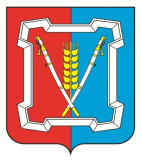 Контрольно-счетный орган Курского муниципального района Ставропольского краяШкольный пер., д. 12, с-ца Курская, 357850 Тел.: 8(87964)6-46-14, 6-46-12, факс 6-46-12, KSOKMR@yandex.ru____________________________________________________________________________________________________Утверждаю:ПредседательКонтрольно-счётного органаКурского муниципального районаСтавропольского края_____________ А.А. Оганесян                                                                  06 декабря 2017 годаОТЧЕТо результатах контрольного мероприятия«Проверка законности, рациональности и эффективности использования средств бюджета муниципального образования Курского сельсовета Курского района Ставропольского края администрацией муниципального образования Курского сельсовета Курского района Ставропольского края, муниципальным казенным учреждением по благоустройству «Омега» и муниципальным казенным учреждением культуры «Курский культурно-досуговый центр», за период 2015-2016 гг. и истекший период 2017 года»станица Курская                                                                 «06» декабря 2017 годаОснование для проведения контрольного мероприятия: п. 2.7 плана работы Контрольно-счетного органа Курского муниципального района Ставропольского края на 2017 год, ст. 16 п. 1 Положения о Контрольно-счетном органе Курского муниципального района Ставропольского края от 20.12.2012г № 25, распоряжениями на проведение контрольного мероприятия от 18.09.2017г № 26, на продление контрольного мероприятия от 14.11.2017г  № 31, в соответствии с программой контрольного мероприятия от 04.10.2017гЦель контрольного мероприятия: Проверка законности, рациональности и эффективности использования средств бюджета муниципального образования Курского сельсовета Курского района Ставропольского края администрацией муниципального образования Курского сельсовета Курского района Ставропольского края, муниципальным казенным учреждением по благоустройству «Омега» и муниципальным казенным учреждением культуры «Курский культурно-досуговый центр», за период 2015-2016 гг. и истекший период 2017 года          Предмет контрольного мероприятия: - установление законности и эффективности использования средств бюджета муниципального образования Курского сельсовета Курского района Ставропольского края.    Проверяемый период деятельности: за 2015-2016 гг. и истекший период 2017 года (до 01.09.2017г).Срок проведения контрольного мероприятия с 02.10.2017г. по 30.11.2017г.Перечень всех оформленных актов: акт от 30.11.2017г № 7 «Проверка законности, рациональности и эффективности использования средств бюджета муниципального образования Курского сельсовета Курского района Ставропольского края администрацией муниципального образования Курского сельсовета Курского района Ставропольского края», за период 2015-2016 гг. и истекший период 2017 года» и акт от 30.11.2017г № 9 «Проверка законности, рациональности и эффективности использования средств бюджета муниципального образования Курского сельсовета Курского района Ставропольского края муниципальным казенным учреждением культуры «Курский культурно-досуговый центр», за период 2015-2016 гг. и истекший период 2017 года» подписаны без разногласий. Акт от 30.11.2017г № 8 «Проверка законности, рациональности и эффективности использования средств бюджета муниципального образования Курского сельсовета Курского района Ставропольского края муниципальным казенным учреждением по благоустройству «Омега», за период 2015-2016 гг. и истекший период 2017 года» подписан с пояснениями.Основная нормативно-правовая база контрольного мероприятия:Бюджетный Кодекс РФ (далее – БК РФ), Трудовой Кодекс РФ (далее – ТК РФ), Гражданский Кодекс РФ (далее – ГК РФ), Федеральный Закон от 06.12.2011г. № 402-ФЗ "О бухгалтерском учете" (далее - Закон № 402-ФЗ), Федеральный закон Российской Федерации от 05.04.2013г., № 44-ФЗ «О контрактной системе в сфере закупок  товаров, работ, услуг для обеспечении государственных и муниципальных нужд» (далее – Закон № 44-ФЗ), Приказ Министерства финансов Российской Федерации «Об утверждении Единого плана счетов бухгалтерского учета для  государственных органов власти (государственных органов), органов местного самоуправления, органов управления государственными внебюджетными фондами, государственных академий наук, государственных (муниципальных) учреждений и инструкции по его применению» от 01.12.2010г. № 157н (далее – Инструкция № 157н), Приказ Минфина России от 30.03.2015г. № 52н "Об утверждении форм первичных учетных документов и регистров бухгалтерского учета, применяемых органами государственной власти (государственными органами), органами местного самоуправления, органами управления государственными внебюджетными фондами, государственными академиями наук, государственными (муниципальными) учреждениями и методических указаний по их применению" (далее – Инструкция № 52н), Общие требования к порядку составления, утверждения и ведения бюджетной сметы бюджетного учреждения, утвержденные приказом Министерства финансов Российской Федерации от 20.11.2007г. № 112н (далее – Инструкция  № 112н), Приказ Министерства экономического развития Российской Федерации от 30.08.2011г. № 424 «Об утверждении порядка ведения органами местного самоуправления реестров муниципального имущества» (далее – Порядок № 424), Указания Центрального Банка Российской Федерации от 11.03.2014г. № 3210-У «О порядке ведения кассовых операций юридическими лицами и упрощенном порядке ведения кассовых операций индивидуальными предпринимателями и субъектами малого предпринимательства» (далее – Указания № 3210-У), Устав муниципального образования Курского сельсовета Курского района Ставропольского края, утвержденный решением Думы муниципального образования Курского сельсовета Курского района Ставропольского края от  22.12.2014г. № 29 (далее - Устав), постановление «Об утверждении учетной политики администрации муниципального образования Курского сельсовета Курского района Ставропольского края» от 26.07.2017г. № 153 (далее – учетная политика), Положение об оплате труда депутата, выборного должностного лица муниципального образования Курского сельсовета Курского района Ставропольского края, осуществляющих свои полномочия на постоянной основе, денежном содержании муниципальных служащих, замещающих должности муниципальной службы в администрации муниципального образования Курского сельсовета Курского района Ставропольского края, утвержденное решением Думы муниципального образования Курского сельсовета Курского района Ставропольского края от 31.03.2011 г. № 46 (в редакции от 18.08.2017г.)(далее - Положение № 46), Положение об оплате труда работников администрации муниципального образования Курского сельсовета Курского района Ставропольского края, замещающих должности, не являющиеся муниципальными должностями муниципальной службы, утвержденное постановлением администрации муниципального образования Курского сельсовета Курского района Ставропольского края от 14.12.2009г. № 437 (далее – Положение № 437), Положение об оплате труда работников администрации муниципального образования Курского сельсовета Курского района Ставропольского края, осуществляющих профессиональную деятельность по профессиям рабочих (с изменениями и дополнениями), утвержденное постановлением администрации муниципального образования Курского сельсовета Курского района Ставропольского края от 15.05.2009г. № 176 (далее – Положение № 176), коллективный договор администрации муниципального образования Курского сельсовета Курского района Ставропольского края от 20.04.2017г. (далее – коллективный договор), Положение об учете имущества  и ведения реестра муниципального имущества муниципального образования Курского сельсовета Курского района Ставропольского края (далее – реестр), утвержденное решением Думы муниципального образования Курского сельсовета Курского района Ставропольского края от 10.05.2012г. № 25 (далее Положение № 25), Устав муниципального казенного учреждения по благоустройству «Омега», утвержденный постановлением администрации муниципального образования Курского сельсовета Курского района Ставропольского края от  26.12.2012г. № 361 (далее - Устав), Положение о системе оплаты труда работников муниципального казенного учреждения по благоустройству «Омега», утвержденное постановлением администрации муниципального образования Курского сельсовета Курского района Ставропольского края от 19.03.2013г. № 63 (далее – Положение № 63), Устав муниципального казенного учреждения культуры «Курский культурно-досуговый центр», утвержденный решением Думы муниципального образования Курского сельсовета Курского района Ставропольского края от 20.06.2015г. № 23 (далее - Устав), Положение о системе оплаты труда работников муниципального казенного учреждения культуры «Курский культурно-досуговый центр», утвержденное постановлением администрации муниципального образования Курского сельсовета Курского района Ставропольского края от 22.10.2015г. № 224 (далее – Положение № 224), коллективный договор от 03.06.2016г.Перечень неполученных документов из числа затребованных или перечень иных фактов препятствия в работе: отсутствует.Контрольным мероприятием установлено: Администрация муниципального образования Курского сельсовета Курского района Ставропольского края (далее – администрация):Муниципальное образование Курского сельсовета Курского района Ставропольского края является сельским поселением  в соответствии с Законом Ставропольского края от 4 октября 2004 года № 88-кз «О наделении муниципальных образований Ставропольского края статусом городского, сельского поселения, городского округа, муниципального района».Территорию поселения составляют исторически сложившиеся земли населенных пунктов: ст. Курская, х. Новая Деревня, х. Новотаврический, пос. Ровный, с. Добровольное, прилегающие к ним земли общего пользования, территории традиционного природопользования населения поселения, рекреационные земли, земли для развития поселения..Административным центром поселения является станица Курская.Администрация поселения – исполнительно-распорядительный орган местного самоуправления поселения, наделенный настоящим Уставом полномочиями по решению вопросов местного значения и полномочиями для осуществления отдельных государственных полномочий, переданных органам местного самоуправления федеральными законами и законами Ставропольского края.Администрация поселения является юридическим лицом. Глава поселения является высшим должностным лицом муниципального образования и наделяется собственными полномочиями по решению вопросов местного значения. Глава поселения избирается представительным органом поселения из числа кандидатов, представленных конкурсной комиссией по результатам конкурса сроком на 5 лет, возглавляет администрацию муниципального образования на принципах единоначалия.        	Администрация поселения осуществляет свою деятельность в соответствии с нормативными правовыми актами Российской Федерации и Ставропольского края, настоящим Уставом, решениями представительного органа поселения, постановлениями поселения, Положением об администрации поселения.	Устав, утвержден решением Думы муниципального образования  Курского сельсовета Курского района Ставропольского края от 22.12.2014г. № 29, и зарегистрирован Главным управлением Министерства юстиции Российской Федерации по Ставропольскому краю от 30.01.2015г. № Ru 265143032015001. Изменения в Устав в течение проверяемого периода вносились 07.12.2016г. за № Ru 265143032016001.	Свидетельство о внесении записи в ЕГРЮЛ о юридическом лице, выданное МРИ ФНС России №1 по СК 26 № 000768548, подтверждает внесение 28.10.2002 г. записи об администрации как о юридическом лице (ОГРН 1022600824311).	Свидетельство о постановке на учет юридического лица в налоговом органе по месту нахождения на территории Российской Федерации 26                  № 001965571 подтверждает постановку на учет администрации по месту нахождения в МРИ ФНС России № 1 по СК с присвоением ИНН 2612017244 КПП 261201001. В ходе проведения контрольного мероприятия были выявлены следующие нарушения.Разделы 1 и 2 реестра ведутся с нарушением п. 4 Порядка № 424 и п. 2.3, 2.4 Положения № 25, а именно: единица измерения общей площади некоторых объектов указана не верно, отсутствует балансовая стоимость и начисленная амортизация объектов и т.д.  Муниципальное образование Курского сельсовета Курского района Ставропольского края имеет в собственности земельные участки общей площадью 3 847 446 кв.м., что подтверждают свидетельства о государственной регистрации права и записи в Едином государственном реестре прав на недвижимое имущество и сделок с ним. При сравнении данных реестра и оборотно-сальдовой ведомости по счету 103 11 000 «Земля – недвижимое имущество учреждения» выявлено отсутствие в оборотно-сальдовой ведомости земельного участка площадью 11 889 кв.м.Данные бюджетного учета по счету 108 00 000 «Нефинансовые активы имущества казны» не соответствуют данным реестра, а именно отсутствие следующих объектов в учете:- сооружение – сеть водоснабжения (кадастровый номер объекта 26:36:000000:2149), - сооружение – сеть водоснабжения (кадастровый номер объекта 26:36:030804:108), - сооружение – сеть водоснабжения (кадастровый номер объекта 26:36:031313:68), - сооружение – сеть водоснабжения (кадастровый номер объекта 26:36:031903:310), - скважина № 320-Д (кадастровый номер объекта 26:36:031903:210), - сооружение - водопровод (кадастровый номер объекта 26:36:031306:536), - сооружение – сеть водоснабжения (кадастровый номер объекта 26:36:000000:279), - сооружение – канализационная сеть (кадастровый номер объекта 26:36:000000:280). 	В реестре отсутствует объект «Тротуары по пер. Октябрьскому, ул. Гагарина, пер. Школьный» на сумму 1 016 361,00 руб.Также, в бюджетном учете числится имущество на забалансовом счете 26 «Имущество, переданное в безвозмездное пользование», которое не отражено в реестре на сумму 98 659,40 рублей.	По состоянию на 31.08.2017г., в бюджетном учете отражены двадцать два объекта имущества в составе казны, на общую сумму 92 899 492,59 руб. В ходе проведения контрольного мероприятия в состав имущества казны бюджетного учета были внесены объекты нефинансовых активов на сумму 54 222 424,01 руб. Содержание приложения 8 к учетной политике «Порядок оформления командировочных удостоверений и норм расходов на служебные командировки» не соответствует названию указанного приложения.	Бюджетный (бухгалтерский) учет ведется бухгалтерией администрации в программном комплексе «1С: Бухгалтерия государственного учреждения 8» и «1С: Зарплата и кадры бюджетного учреждения».2. Правильность оформления регистров бухгалтерского учета и документов.Регистры бухгалтерского учета (журналы операций), в проверяемом периоде, заполнены с нарушением требований Инструкции № 157н. В соответствии п. 11 Инструкции № 157н, по истечении каждого отчетного периода (месяца, года), за период 2015 – 2016 гг. первичные (сводные) учетные документы, сформированные на бумажном носителе, относящиеся к соответствующим журналам операций, хронологически подбирались. В 2017г. хронология первичных (сводных) учетных документов, сформированные на бумажном носителе, не соблюдалась. Обоснованность расчетов сметных назначений.          Администрацией  принят порядок составления, ведения сводной бюджетной росписи бюджета муниципального образования Курского сельсовета Курского района Ставропольского края, утвержденный постановлением администрации от 13.09.2016г. № 178 (далее – Порядок № 178). В нарушении п.2  раз. 1 Порядка № 178, сводная бюджетная роспись за весь проверяемый период, отсутствует. В нарушение ст.158 БК РФ и Порядка № 178, лимиты бюджетных обязательств не доводились подведомственным получателям и не оформлялись.Постановлением администрации, от 30.12.2015г. № 282, утверждено Положение о порядке составления, утверждения и ведения бюджетной сметы муниципального казенного учреждения (далее – Положение № 282). Однако, в нарушении утвержденного Положения № 282 в администрации бюджетная смета за 2015 – 2016 годы, не составлялась и не утверждалась. В 2017 году первоначальная бюджетная смета не утверждена и не подписана исполнителем. Обоснований (расчетов) плановых сметных показателей, которые являются неотъемлемой частью бюджетной сметы, за весь проверяемый период отсутствуют. Изменения бюджетной сметы за . оформлены с нарушением утвержденных форм.       	В нарушение ст. 158 БК РФ отсутствует реестр расходных обязательств.  Исполнение бюджета муниципального образования Курского сельсовета Курского района Ставропольского края.Данные об исполнении бюджета муниципального образования Курского сельсовета Курского района Ставропольского края представлены, на основании внешней проверки годового отчета об исполнении бюджета за 2015г. Данные приведены в таблице 1.Таблица 1В течение 2015 финансового года в первоначальное решение Думы МО Курского сельсовета от 04.12.2014 года № 27 «О бюджете муниципального образования Курского сельсовета Курского муниципального района Ставропольского края на 2015 год»  вносились изменения 10 раз. В результате, уточненные доходы утверждены в сумме 63471,11 тыс. рублей, что на 40762,13 тыс. рублей (на 179,5 %) выше первоначально утвержденного показателя. Расходы бюджета утверждены в сумме 65523,80 тыс. рублей, что на 42814,82 тыс. рублей (на 188,5 %) выше первоначально утвержденного показателя. Размер дефицита бюджета  составил 2052,69 тыс. рублей. По данным годового отчета фактически в доход местного бюджета поступило 65041,77 тыс. рублей, что на 1570,66 тыс. рублей или 2,5 % больше уточненных показателей, за счет увеличения поступления налоговых и неналоговых доходов. Кассовое исполнение по расходам сложилось в сумме 52903,29 тыс. рублей или 80,7 % к уточненному плану.Данные об исполнении бюджета муниципального образования  Курского сельсовета Курского района Ставропольского края представлены на основании внешней проверки годового отчета об исполнении бюджета за . Данные приведены в таблице 2.                                                                                                          Таблица 2В течение 2016 финансового года в первоначальное решение Думы МО Курского сельсовета от 17.12.2015 года № 24 «О бюджете муниципального образования Курского сельсовета Курского муниципального района Ставропольского края на 2016 год»  вносились изменения 4 раза. В результате, уточненные доходы утверждены в сумме 25716,46 тыс. рублей, что на 78,55 тыс. рублей (на 0,3 %) ниже первоначально утвержденного показателя. Расходы бюджета утверждены в сумме 39907,63 тыс. рублей, что на 14112,62 тыс. рублей (на 54,7 %) выше первоначально утвержденного показателя. Размер дефицита бюджета  составил 14191,17 тыс. рублей. Таким образом, по данным годового отчета фактически в доход местного бюджета поступило 14206,33 тыс. рублей или на 11510,13 тыс. рублей меньше уточненных показателей, в основном за счет возврата остатков субсидий, субвенций и иных межбюджетных трансфертов, имеющих целевое назначение, прошлых лет и не полной уплаты налогов на имущество. Кассовое исполнение по расходам сложилось в сумме 25694,50 тыс. рублей или 64,4 % к уточненному плану.Согласно отчета об исполнении бюджета (ф. 0503117), по состоянию на 01.09.2017г., доходы утверждены в сумме 26821,82 тыс.  рублей, исполнение составило 12970,83 тыс. рублей или 48,4 % от утвержденного показателя. Расходы бюджета утверждены в сумме 30104,71 тыс. рублей, исполнение составило 13792,36 тыс. рублей или 45,8 % от утвержденного показателя.Ведение кассовых операций и порядка работы с денежной наличностью.	Кассовые операции за 2015-2016гг. в администрации не осуществлялись и ведение журнала операций по счету 20104000 «Касса» не велось, так как выплаты денежных средств осуществлялись в безналичном порядке путем перечисления денежных средств на счета, открытые  работникам в кредитной организации. Однако в 2017г., согласно приходного ордера в кассу учреждения, поступили денежные средства в сумме 29 000,00 руб. В нарушении п.2 Указаний № 3210-У, наличные денежные средства были выданы в под отчет в тот же день, без оформления процедуры сдачи денежной наличности в банк на расчетный счет администрации. 	        	В течение всего проверяемого периода администрация приобретает маркированные конверты. Ведение бухгалтерского учета денежных документов осуществлялось с нарушением требований п.п.169-172 Инструкции № 157н. Данные приведены в таблице 3.	Таблица 3Сумма нарушений составила 34 954,00 руб.	6. Осуществление безналичных операций.	В проверяемом периоде движение денежных средств осуществлялосьпо лицевым счетам № 01213008330, 03213008330, 04213008330, 05213008330, открытые в Управлении федерального казначейства по Ставропольскому краю. 	Первичные учетные документы за весь проверяемый период, проверены сплошным методом и выявлено, что в нарушение принципа результативности и эффективности использования бюджетных средств, предусмотренного ст. 34 БК РФ,  производилось перечисление пеней и штрафов, согласно платежных поручений: № 257161 от 05.02.2016г. пеня по налогу на транспорт 37,29 рублей;№ 510771 от 10.03.2017г. оплачивается транспортный налог за 1 квартал 2017г. в сумме 18,88 руб. по КБК 182 1 06 04011 02 2100 110, согласно кодам бюджетной классификации данный код означает «Транспортный налог с организаций (пени по соответствующему платежу)»;№ 756016 от 08.06.2017г. оплачивается налог на имущество  за 2 квартал в сумме 26,92 руб. по КБК 182 1 06 02010022100 110, согласно кодам бюджетной классификации данный код означает «Налог на имущество организаций по имуществу, не входящему в Единую систему газоснабжения (пени)»; № 42952 от 12.04.2017г. штраф по налогу на землю 1 000,00 рублей;	№ 857687 от 25.08.2017г. штраф по НДФЛ 15 934,40 рублей.Следовательно, сумма 17 017,49 рублей подлежит возмещению в бюджет. В течение 2015 года производилось перечисление денежных средств за приобретение материальных запасов администрацией для своих нужд с КБК 201.0801.5312045.244.340, а именно: - платежное поручение № 724233 от 20.04.2015г. сумма 12646,00 руб.; - платежное поручение № 764606 от 23.04.2015г. сумма 2072,40 руб.; - платежное поручение № 765157 от 23.04.2015г. сумма 15600,00 руб.; - платежное поручение № 807800 от 28.04.2015г. сумма 7600,00 руб.;- платежное поручение № 176014 от 22.05.2015г. сумма 64 910,00 руб.Данная оплата должна была проводится по юридическому лицу МКУК «Курский КДЦ».	7. Правильность и обоснованность расчетов с подотчетными лицами.  Расчеты с подотчетными лицами оформлялись авансовыми отчетами (далее – АО), которые заполнены с нарушениями Инструкции № 52н (отсутствует на лицевой стороне бухгалтерская запись, не указывается дата утверждения, нет сведений о выдаче перерасхода, на оборотной стороне не правильно указываются реквизиты документов, предусмотренные графой 4 АО ф. 0504505). Следовательно, сумма нарушений составила: за 2015г. – 40 589,22 руб.; за 2016г.- 27 790,09 руб.; за истекший период 2017г. – 66 498,75 руб.       	За весь проверяемый период администрацией принимаются к учету АО на оплату сотовой  связи, которые производились в соответствии с распоряжением от 21.07.2014г. № 49р. В данном распоряжении указывается ежемесячное выделение денежных средств, но не указывается номера телефонов, которые закреплены за лицами, перечисленными в данном распоряжении.          	Учреждение вправе осуществлять расходы по оплате сотовой связи при наличии выделенных лимитов бюджетных обязательств на оплату услуг связи. Переговоры, произведенные с использованием сотовой связи, должны носить производственный характер, а расходы по ее оплате должны быть подтверждены соответствующими документами. Для обоснования произведенных расходов по оплате услуг сотовой связи учреждению следует:- разработать положение о пользовании сотовой связью;- издать приказ об утверждении перечня должностей сотрудников, которым необходимо пользоваться сотовой связью для исполнения своих трудовых обязанностей;- издать приказ об установлении лимита расходов на использование сотовой связи (это менее трудоемкий способ учета расходов);- предусмотреть в должностных инструкциях сотрудников необходимость использования мобильной связи в служебных целях;- располагать иными документами, подтверждающими необходимость и обоснованность расходов на сотовую связь (журнал "Казенные учреждения: бухгалтерский учет и налогообложение", № 11, ноябрь 2015г.). Из выше указанного, в администрации отсутствуют все распорядительные документы, кроме, распоряжения об установлении лимита расходов на использование сотовой связи.Первичные учетные документы проверены сплошным порядком за весь проверяемый период и выявлены следующие нарушения по подотчетным  лицам за период 2015 – 2016 и истекший период 2017г.Подотчетное лицо А.А.Гуров: -  к АО №18 от 08.04.2015г. на 1400,00 руб. и к АО №51 от 02.11.2015г. на  372,00 руб., в качестве подтверждающих документов прилагаются товарные чеки,  оформленные с нарушениями требований Закона № 402-ФЗ (не указано наименование учреждения, которое приобретает данное имущество, не указывается фамилия, имя, отчество через кого совершается данная хозяйственная операция, а также отсутствует подпись в получении МЗ). По АО № 2 от 13.01.2015г. на 800,00 руб. производится диагностика ЭСУД, что является услугой и оправдательным документом должен быть акт выполненных работ (ремонт автомобиля), а не товарный чек. - в июне . принимается к учету АО № 29 от 26.06.2015г. на 589,00 руб., в качестве подтверждающих документов прилагается билет на автобус. При этом, в сшиве первичных документов за июнь 2015г. приложен путевой лист за 25.06.2015г. (водитель Гуров А.А.), в котором указан маршрут              ст. Курская  - г. Невинномысск – ст. Курская. В августе . принимается к учету АО № 34 от 03.08.2015 на 600,00 руб., к которому, в качестве подтверждающих документов, прилагается билет на автобус, который не содержит маршрут поездки, а также отсутствует распоряжение на командировку. Следовательно, сумма 1 189,00 руб. подлежит возмещению в бюджет.      	Подотчетное лицо А.В.Голикова:       	В течение 2015 – . сотрудник Голикова А.В. осуществляла отправку корреспонденции администрации через почтовое отделение. В качестве подтверждающих документов прилагаются чеки Почты России, в некоторых из них наименование организации отправителя не соответствует наименованию администрации. Выше указывалась информация о приобретении маркированных конвертов, однако реестры, прилагаемые в качестве оправдательных документов  не отражают количественный факт расхода  маркированных конвертов. В ходе контрольного мероприятия выявлены суммарные расхождения в АО, которые приведены в таблице 4.                                                                                                                                Таблица 4           	Следовательно, сумма 373,91 рублей подлежит возмещению в бюджет.      	По АО № 5 от 20.02.2017г., на сумму 1 400,00 руб. возмещаются командировочные расходы (суточные). Одновременно, в первичных документах к АО № 4 от 14.02.2017г., в качестве подтверждения расходов, прилагается билет от г. Ставрополя до ст. Курской, датированный 10.02.2017г. В результате сверки этих двух документов следует, что выплата суточных в сумме 200,00 руб., не правомерна и подлежит возмещению в бюджет.Подотчетное лицо А.М Кузнецов:    	- к АО № 45 от 02.10.2015.на сумму 1200,00 руб., назначение аванса - «Транспортные услуги», прилагаются  билеты, которые  не содержат пункты назначения, при этом билет № 047406 датирован 01.10.2015г. Но, согласно распоряжения от 18.09.2015г. № 89рк «О направлении на обучение», срок нахождения в командировке указан с 28.09.2015г по 30.09.2015г. Следовательно, сумма 600,00 рублей подлежит возмещению в бюджет.Подотчетное лицо Н.Р. Двуличанская:    	- По АО № 27 от 01.08.2016г. на 300,00 руб. приобретаются две симкарты «Билайн Секунда 150» и «Билайн Добро пожаловать 150». Факт закрепления симкарт или выдачи их должностному лицу отсутствует.Подотчетное лицо Е.И. Касьянова:    	- По АО № 8 от 03.04.2017г на 2 950,00 руб. приобретается подарочная продукция (цветы). Товарные чеки датированы февралем и мартом 2017г., что свидетельствует о нарушении сроков оформления АО и об отсутствии внутреннего контроля. Подотчетное лицо Н.Н.Индалова:- в мае 2017г. были выданы денежные средства по расходному кассовому ордеру от 04.05.2017г. № АМ000001, в сумме 29 000,00 руб. В течение мая и июня 2017 года, подотчетным лицом были составлены  АО от 11.05.2017г. на сумму 26 200,00 руб., от 19.05.2017г. на сумму 200,00 руб., от 08.06.2017г. на сумму 200,00 руб., от 22.06.2017г. на сумму 360,00 руб. В течение последующих двух месяцев, остаток выданного аванса, в сумме 2 040,00 руб. находился у подотчетного лица, что является нарушением Указаний № 3210-У раздела 7 учетной политики. Согласно п. 6.3 Указаний № 3210-У «……для выдачи наличных денег работнику под отчет на расходы, связанные с осуществлением деятельности юридического лица, оформляется согласно распорядительному документу, либо письменному заявлению подотчетного лица, составленному в произвольной форме и содержащему запись о сумме наличных денег и о сроке, на который выдаются наличные деньги с указанием даты и подписи руководителя», также согласно раздела 7 учетной политики, неиспользованный остаток аванса должен быть возращен подотчетным лицом не позднее трех дней после сдачи авансового отчета.       	8. Правильность и обоснованность расчетов с поставщиками и подрядчиками.	Первичные учетные документы за весь проверяемый период проверены сплошным методом и выявлено следующее:- в течение всего проверяемого периода администрацией приобретается подарочная и сувенирная продукция  по товарным накладным или через подотчетные лица. К проверке представлено распоряжение от 28.12.2016г. № 103р «О приобретении подарочной продукции и цветов к торжественным мероприятиям и юбилейным датам», однако данное распоряжение  не конкретизирует перечень  торжественных мероприятий и юбилейных дат;  	- в октябре 2015г. принимается к учету акт закупки на приобретение  цветов на сумму 600,00 руб., к которому прилагается смета расходов, но отсутствуют распорядительный документ на выделение денежных средств  и ведомость вручения. В смете не указывается причина совершения данной хозяйственной операции. Аналогично оформлены документы и в ноябре 2015г. на сумму 600,00 руб.;  	- в мае 2016г. по товарной накладной от 11.05.2016г. № 891 приобретаются подарочные наборы в количестве 13 штук на сумму 14 365,00 руб. В качестве подтверждающих документов прилагается смета расходов, состоящая из набора продуктов, распоряжение и список участников ВОВ по администрации МО Курского сельсовета из 12 человек. Факт вручения подарочных наборов отсутствует, значит, сумма разницы составила 1 105,00 руб.; - к учету принимается товарная накладная от 04.05.2017г. № 890 на сумму 15 000,00 руб. (приобретение подарочной продукции).  Смета расходов и ведомости вручении данной подарочной продукции отсутствуют;- по товарной накладной от 08.08.2017г. № 2468, приобретается наградной материал на сумму 19 980,00 руб. Документы подтверждающие обоснованность данных расходов, отсутствуют;                                  - в течение всего проверяемого периода приобретались открытки поздравительные  (продавец ИП Рязанов С.Н.), на общую сумму 33 930,00 руб. Данное поступление отражено в учете как поступление подарочной и сувенирной продукции (Дт 40120 Кт 30291), без приложения реестра рассылки или ведомости вручения адресатам; - за весь проверяемый период приобретаются электротовары, выполняются услуги по техническому обслуживанию и профилактики проводов уличного освещения по разделу 05 03 «Благоустройство». Также, в течение проверяемого периода осуществлялся монтаж уличного освещения ФГУП СК «Ставрополькоммунэлектро» г. Зеленокумск - сетевое обособленное подразделение «Электросеть». В актах выполненных работ указано, что работы выполняются из материала заказчика. Однако передача материалов на сторону от администрации не оформлялась, что является нарушением ст. 116. Инструкции № 157н «Передача (возврат) материальных запасов подрядчикам, исполнителям работ или пользователям (в рамках возмездного (безвозмездного) пользования за исключением проката) оформляется первичным (сводным) учетным документом (накладной, актом приемки-передачи и т.п.), с отражением внутреннего перемещения материального запаса, без списания передаваемых объектов с балансового учета, и одновременным их отражением на соответствующих  забалансовых счетах»;    	- в течение всего проверяемого периода заключаются договора гражданско-правового характера на выполнение различных работ и услуг, но в сшивы первичных документов не прилагаются акты приемки выполненных работ и соответственно бухгалтерские справки, отражающие  начисление по каждому договору ГПХ. Все договора проверены сплошным методом и выявлено не соответствие пунктов договоров с актами приемки выполненных работ, а именно: согласно п. 2.2  и 5.1. договора об оказании услуг б/н от 21.09.2015г. на оказание услуг по уборке служебных помещений, срок действия договора с 21.09.2015г. по 05.10.2015г. Однако акт приемки выполненных работ составлен с 15.09.2015г. по 02.10.2015г;согласно п. 2.2. контракта № 1-Д /15 об оказании услуг от 20.07.2015г., на услуги по содержанию системы теплоснабжения (отопления), приступить к работе с 21.07.2015г. по 15.10.2015г. Однако акт приемки выполненных работ составлен с 14.10.2015г. по 15.10.2015г.;по договору ГПХ от 15.08.2016г. № 08-М/16, оказание услуг по уборке помещения в здании администрации сельсовета и разноска исходящей корреспонденции, с 15.08.2016г. по 28.08.2016г. Оплата произведена из расчета 14 календарных дней, однако уборка помещений здания администрации сельсовета основным сотрудником осуществляется в рабочие дни. Исходя из выше указанного, оплата за 2 дня произведена неправомерно. Сумма переплаты Мальцевой О.Н. составила 483,88 руб. и соответственно  переплата по страховым взносам 131,14 руб. Сумма 615,02 руб. подлежит возмещению в бюджет;согласно п. 4 договора ГПХ № 74-Г/17  19.05.2017г. на спил одного де-рева в Центральном парке ст. Курская сумма вознаграждения Исполнителю составляет 11 495,00 руб., однако платежным поручением № 560059 от 25.05.2017г. перечислена сумма  10 001,00 руб. Данный факт свидетельствует о не соответствии платежного поручения с п.4 договора. Также, акт приемки выполненных работ, датированный 19.05.2017г., не соответствует п.3 договора и не подписан Исполнителем.- статья 40 Закона № 44-ФЗ гласит: «Заказчик вправе привлечь на основе контракта специализированную организацию для выполнения отдельных функций по определению поставщика (подрядчика, исполнителя) путем проведения конкурса или аукциона, в том числе для разработки конкурсной документации, документации об аукционе, размещения в единой информационной системе извещения о проведении открытого конкурса, конкурса с ограниченным участием, двухэтапного конкурса или электронного аукциона, направления приглашений принять участие в закрытом конкурсе, закрытом конкурсе с ограниченным участием, закрытом двухэтапном конкурсе или в закрытом аукционе, выполнения иных функций, связанных с обеспечением проведения определения поставщика (подрядчика, исполнителя)». В нарушении данной статьи администрация заключает контракт № 75-А/16 от 27.06.2016г. на оказание услуг по подготовке технической документации для проведения электронных аукционов, с физическим лицом К.С. Авагжановым на сумму 29 219,02 руб. Следовательно, сумма 29 219,02 руб. подлежит возмещению в бюджет;         - в марте 2016г. ИП Охрименко М.Е., согласно актам от 04.03.2016г. № 26 и от 30.03.2016г. №34 оказывает транспортно-экспедиционные услуги, на общую сумму 20 825,00 руб., при этом цена за километраж в двух актах, различна. Также к актам не прилагается калькуляция стоимости услуги;	- в августе 2016г. ООО «Лемис», согласно акта на выполнение работ-услуг от 15.08.2016г. № 14, на сумму 16 500,00 руб., выполняло работы по ремонту и покраске лавочек и урн в Центральном парке, что является работами по благоустройству территории. Однако в муниципальном образовании имеется подведомственное администрации учреждение по благоустройству – МКУ «Омега». Следовательно, сумма 16 500,00 руб. является неэффективным расходованием бюджетных средств. - к актам выполненных работ по заправке картриджей за 2017 год отсутствует реестр основных средств (с указанием инвентарных номеров), по которым производилась заправка тонером;- за весь проверяемый период приобретаются товары, которые не предназначены для исполнения полномочий администрации. Данные приведены в таблице 5.                                                                                                          Таблица 5	Сумма 2 999,50 руб. является нецелевым расходованием бюджетных средств и подлежит возмещению в бюджет.9. Проверка расходования средств на заработную плату.Основанием для начисления заработной платы является Положение    № 46, № 437 и  № 176, коллективный договор. Заработная плата за период январь – август 2017г. начислялась и выплачивалась в соответствии со штатным расписанием, за исключением заработной платы инженера-программиста. Форма штатного расписания, предоставленного к проверке, не соответствует унифицированной форме № Т-3, утвержденной Постановлением государственного комитета РФ по статистике от    05.01.2004г. № 1 «Об утверждении унифицированных форм первичной учетной документации по учету труда и его оплаты» (далее – Постановление Госкомстата РФ от 05.01.2004г № 1). Форма табеля учета рабочего времени (далее – табель) соответствует форме, утвержденной Инструкция № 52н. Согласно штатного расписания, утвержденного распоряжением администрации от 31.10.2016г. № 102рк, должностной оклад инженера-программиста установлен в размере 1870,00 руб. При этом, распоряжением администрации от 16.01.2017г. № 4 рк «О приеме на работу Охрименко А.Е.», инженеру-программисту установлен должностной оклад в размере 4155,00 руб. на 0,45 ставки, а не в размере 1870,00 руб. В расчетных ведомостях за вышеуказанный период расчет заработной платы производился из должностного оклада 1869,75 руб., что не соответствует штатному расписанию. Оплата труда работникам администрации проверялась сплошным методом за период  январь – август 2017 года и выявлено:   	- количество рабочих дней по табелю учета использования рабочего времени за январь 2017г. не соответствует количеству рабочих дней расчетной ведомости за этот период по многим сотрудникам;  	- по сотруднику А.В.Голиковой, за январь 2017г., заработная плата исчислена по табелю, без учета распоряжения от 26.01.2017г. №11рк «О направлении на обучение». Корректирующий табель за январь 2017г. не составлялся. В феврале 2017г. в табеле по данному сотруднику указано 10 рабочих дней, однако в расчетной ведомости начисление осуществлено за 8 рабочих дней. Разница недоплаты составила 187,81 руб.;   	-  в табеле за февраль 2017г. проставлены условные обозначения «ПМ» у сотрудника А.В. Голиковой, что не соответствует буквенным обозначениям табеля, утвержденного Инструкцией № 52н;-  при проверке правильности исчисления заработной платы сотрудникам, выявлены расхождения, которые приведены в таблице 6.Таблица 6, руб.Сумму расхождений 833,69 руб. следует доплатить, а сумму 1900,91 руб.  удержать и возместить в бюджет.Согласно трудового договора от 01.03.2017г № 122, И.Н. Хабалонова принята на должность инспектора, по совместительству. При этом в должностные обязанности вменены обязанности главного специалиста - главного бухгалтера. Должность главного специалиста - главного бухгалтера для И.Н. Хабалоновой является основной, значит оплата труда по должности инспектора установлена не правомерно. Следовательно, сумма 26 178,78 руб. (4 363,13 руб. х 6 мес) выплачена не обоснованно. 10. Учет основных средств и материальных запасов.Ведение учета основных средств и материальных запасов регламентируется Инструкцией № 157н.В целях достоверности учета и наличия материальных ценностей была проведена выборочная инвентаризация по объектам нефинансовых активов и материальных запасов администрации (распоряжение от 31.10.2017г. № 52р). Расхождений не выявлено (инвентаризационные описи от 31.10.2017г. № АМ000002 – АМ000013).На момент проверки, договора о полной индивидуальной материальной ответственности заключены не со всеми материально-ответственными лицами.При проверке оборотно-сальдовой ведомости по сч. 105 00 000 «Материальные запасы» имеются объекты нефинансовых активов (мобильные телефоны, аппарат высокого давления, калькулятор), которые относятся к основным средствам, на общую сумму 30 572,00 руб., что является нарушением требований Инструкции № 157н. В актах о списании материальных запасов  за весь проверяемый период, отсутствуют заключения комиссии о списании материальных запасов и направление расходов. В течение всего проверяемого периода, администрация, согласно распоряжений, предавали материальные запасы для создания необходимых условий для обеспечения деятельности МКУ «Омега». К распоряжениям приложены заявки на приобретение материалов, которые не всегда содержать направление планируемых расходов.В течение проверяемого периода администрацией использовались три автомобиля: ГАЗ 31150, FORD ФОРД «МОНДЕО», RENAULT DUSTER.  Нормы списания ГСМ устанавливались на основании распоряжений администрации от 10.01.2014г. № 1р, от 06.08.2014г. № 50р, от 29.12.2014г. № 84р, от 18.04.2016г. № 24р, от 29.06.2016г. № 42р, от 15.08.2016г. № 58р, от 01.12.2016г. № 86р. Путевые листы, принятые к учету проверялись сплошным порядком, за весь проверяемый период и выявлено следующие:На обратной стороне путевых листов не указываются конкретные пункты назначения, а указывается населенный пункт. Эта информация является обязательной, поскольку отражает содержание хозяйственной операции. Отсутствие таких записей в путевом листе, не подтверждают производственный характер расходов администрации;В нарушение требований ст.166 ТК РФ и Положения об особенностях направления работников в служебные командировки, утвержденного Постановлением Правительства Российской Федерации от 13.10.2008г. № 749, в течение проверяемого периода выезд автомашин за пределы района не всегда осуществлялся с составлением распорядительного документа. А также имеются расхождения между распорядительными документами и путевыми листами в маршруте следования Данные приведены в таблице 7:Таблица 7 Следовательно, сумма 3 199,50 руб. является нецелевым использованием бюджетных средств и подлежит возмещению в бюджет.В течение всего проверяемого периода бензин списывался по путевым листам в реестре движения ГСМ неустановленного образца, без ведения карточки количественно-суммового учета материальных ценностей, что является нарушением п.119 Инструкции № 157н.В целях достоверности учета показаний одометров на служебном транспорте администрации, была проведена инвентаризация (приказ от 31.10.2017г. № 52р), результаты которой отражены в акте б/н от 31.10.2017г.  Движение ГСМ проверено сплошным методом за весь проверяемый период, выявлены расхождения:- по автомобилю FORD ФОРД «МОНДЕО», по состоянию на 01.09.2017г., при пересчете показаний одометра по путевым листам в соответствии с установленными нормами списания ГСМ, расхождение составило . По результатам инвентаризации,  фактические показания одометра меньше показаний путевого листа на ;- автомобиль RENAULT DUSTER эксплуатируется администрацией с 24.10.2016г. В первом путевом листе показания одометра на начало эксплуатации составили 1700км. Распорядительный документ, бухгалтерская справка или служебная записка, где даны пояснения по данному факту, отсутствуют. По состоянию на 01.09.2017г. при пересчете показаний одометра по путевым листам в соответствии с установленными нормами списания ГСМ, расхождение составило ., а по результатам инвентаризации  фактические показания одометра больше чем показания путевого листа, на . Вышеизложенные факты свидетельствуют об отсутствии внутреннего контроля и  при пересчете количества списания ГСМ по факту, выявлено расхождение в сумме 281,54 руб., которая подлежит возмещению в бюджет (приложение 1 к отчету).По акту о списании материальных запасов от 16.12.2016г. № АМ000107 списывается АИ – 92 в количестве . на сумму 13 636,67 руб., без оправдательных документов. Данная сумма подлежит возмещению в бюджет. 11. Проверка соблюдения порядка закупки товаров, выполнение работ и оказание услуг для муниципальных нужд, исполнение муниципальных контрактов и договоров поставок.	В соответствии с положениями законодательства о контрактной системе РФ, для осуществления функций и полномочий деятельности Заказчика, в силу ч.2 ст.38 Закона № 44-ФЗ, администрация назначает должностное лицо, ответственное за осуществление закупки или нескольких закупок, включая исполнение каждого контракта, т.е. контрактного управляющего. Распоряжением администрации от 11.03.2014г. № 16р «О создании Единой комиссии по осуществлению закупок товаров, работ, услуг для обеспечения муниципальных нужд администрации  муниципального образования Курского сельсовета Курского района Ставропольского края» (в редакции от 20.02.2017 г. № 11р), назначается должностное лицо, ответственное за осуществление закупок (контрактный управляющий). Контрактным управляющим назначен ведущий специалист администрации А.В.Голикова.В ходе проверки изучены документы за 2017 год, предоставленные администрацией. Кроме того, использована информация сети Интернет - официальный сайт РФ www.zakupki.gov.ru (далее также – официальный сайт).По данным официального сайта, должностным лицом опубликован план-закупок на 2017 год с реестровым номером 201701213000216001 и  план-график на 2017 год, с реестровым номером 2017012130002160010001.Согласно ч.7 ст. 17 Федерального Закона № 44-ФЗ, план закупок формируется муниципальным заказчиком в процессе составления и рассмотрения проектов бюджетов бюджетной системы Российской Федерации, с учетом положений бюджетного законодательства Российской Федерации и утверждается в течение десяти рабочих дней после доведения до муниципального заказчика объема прав в денежном выражении на принятие и (или) исполнение обязательств в соответствии с бюджетным законодательством Российской Федерации. Также согласно ч.9 ст.17 Федерального Закона № 44-ФЗ, утвержденный план закупок подлежит размещению в единой информационной системе в течение трех рабочих дней со дня утверждения. В нарушение требований данной статьи, учреждением план закупок был утвержден 12.01.2017г, а размещен 02.02.2017г.В нарушение требований ст. 21 Федерального Закона № 44-ФЗ, план-график также размещен несвоевременно. Дата размещения плана-графика – 02.02.2017г.В соответствии п. 4 ст. 30 Закона № 44-ФЗ, на официальном сайте, администрацией 13.03.2017г. был размещен отчет об объеме закупок у субъектов малого предпринимательства, социально ориентированных некоммерческих организаций за 2016 год.В нарушение требований ст. 455, ст. 465, ГК РФ, в администрации имеются договора поставок, которые не содержат сведения о наименовании, количестве и цены приобретаемого товара. Также в нарушение ст. 766 ГК РФ договора подряда, заключенные администрацией с подрядчиками, не всегда содержат информацию об объеме и о стоимости подлежащей выполнению работы.Муниципальное казенное учреждение по благоустройству «Омега» (далее – МКУ «Омега»):	МКУ «Омега»  осуществляет свою деятельность в соответствии с предметом и целями деятельности, определенными действующим законодательством Российской Федерации и Уставом, путем выполнения работ, исполнения функций и оказание услуг в сфере благоустройства и содержания объектов муниципальной собственности муниципального образования Курского сельсовета Курского района Ставропольского края.Учредителем МКУ «Омега» является муниципальное образование Курского сельсовета Курского района Ставропольского края. Главным распорядителем бюджетных средств для МКУ «Омега» является администрация муниципального образования Курского сельсовета Курского района Ставропольского края. Финансовое обеспечение деятельности осуществляется за счет местного бюджета и на основании бюджетной сметы.   МКУ «Омега» обладает правами юридического лица и осуществляет свою деятельность в соответствии с законодательными и иными актами Российской Федерации, Ставропольского края, Уставом, решениями Думы муниципального образования Курского сельсовета Курского района Ставропольского края. Непосредственное руководство  учреждением осуществляет  директор, назначаемый и освобождаемый от должности администрацией муниципального образования Курского сельсовета Курского района Ставропольского края. Свидетельство о постановке на учет юридического лица в налоговом органе по месту нахождения на территории Российской Федерации 26          № 003981358, подтверждает постановку на учет по месту нахождения в МРИ ФНС России № 1 по СК, с присвоением ИНН 2612800215, КПП 261201001.В соответствии с п.2 ст.8 Закона № 402-ФЗ экономический субъект самостоятельно формирует свою учетную политику, руководствуясь законодательством Российской Федерации о бухгалтерском учете, федеральными и отраслевыми стандартами. Учетная политика в проверяемом периоде, в учреждении отсутствует. До 07.04.2017г основным видом экономической деятельностью МКУ «Омега» являлась уборка территории, восстановление после загрязнения и аналогичная деятельность (ОКВЭД 90.03), с 07.04.2017г – сбор неопасных отходов (ОКВЭД 38.11), сбор опасных отходов (ОКВЭД 38.12), остальные виды деятельности приведены в приложении 2 к отчету. Данные виды экономической деятельности подлежат обязательному лицензированию в соответствии с Федеральным Законом от 04.05.2011г № 99-ФЗ «О лицензировании отдельных видов деятельности». Однако, лицензия на осуществление деятельности по сбору, транспортированию, обработке, утилизации, обезвреживанию, размещению отходов I-IVклассов опасности предоставлена лишь 30.10.2017г. Муниципальное задание, представленное к проверке, не соответствует требованию ст. 69.2 БК РФ. МКУ «Омега» создано с целью благоустройства территории муниципального образования Курского сельсовета Курского района Ставропольского края и содержания объектов муниципальной собственности.  Однако в учреждении не принят локальный нормативный акт, позволяющий определить примерный перечень и объем запланированных и выполненных работ по благоустройству. По данному факту дано принято пояснение, но руководству МКУ необходимо предоставить копию утвержденного акта, позволяющая определить объем выполненных работ по благоустройству.Бюджетный (бухгалтерский) учет ведется автоматизированным способом, с использованием компьютерной  программы  1С: «Предприятие», «Зарплата и кадры». Правильность оформления регистров бухгалтерского учета и документов.На основании п.3 Инструкции № 157н, бухгалтерский учет ведется методом начисления, согласно которому результаты операций признаются по факту их совершения, независимо от того, когда получены или выплачены денежные средства (или их эквиваленты) при расчетах, связанных с осуществлением указанных операций. Также в соответствии с п.11 Инструкции № 157н, данные проверенных и принятых к учету первичных (сводных) учетных документов систематизируются в хронологическом порядке (по датам совершения операций, дате принятия к учету первичного документа) и (или) группируются по соответствующим счетам бухгалтерского учета накопительным способом с отражением в регистрах бухгалтерского учета. Однако, лицом, ответственным за систематизацию первичных учетных документов и формирование регистров бухгалтерского учета, систематически нарушались данные требования. Например, в сшиве сначала сложены все регистры бухучета (журналы операций) за определенный месяц, а потом приложены первичные учетные документы (выписки из лицевого счета, платежные поручения, счета, счета-фактуры, накладные, акты выполненных работ и т.д.). К журналу операций по счету "Касса", журналу операций расчетов с дебиторами по доходам, журналу операций расчетов по оплате труда, денежному довольствию и стипендиям, журнал операций по выбытию и перемещению нефинансовых активов, журналу по прочим операциям отсутствуют первичные учетные документы. Но к проверке были представлены первичные учетные документы, сброшюрованные в отдельные тома, без опознавательных надписей, к какому журналу операций они приложены. Также в журнале операций по выбытию и перемещению нефинансовых активов отражаются операции по начислению амортизации основных средств, но подтверждающие первичные учетные документы, отсутствуют, что является нарушением требований Закона № 402-ФЗ. В соответствии с п. 5.5.8 и п. 5.5.9 Устава, директор МКУ «Омега» наделен полномочиями в исполнении бюджетной сметы и в подписи финансовых, иных документов. В нарушение данных пунктов, в течение всего проверяемого периода, первичные учетные документы содержат утвердительную и распорядительную подпись главы муниципального образования Курского сельсовета Курского муниципального района Ставропольского края М.М. Матусевича, а не директора МКУ «Омега»     А.Е. Охрименко.  Зачастую в сшивах бухгалтерских документов приложены копии первичных учетных документов, а не оригиналы с «живыми» подписями и печатями. Обоснованность расчетов плановых сметных показателей.МКУ «Омега» является казенным учреждением, следовательно составление, утверждение и ведение бюджетной сметы (далее – бюджетная смета) регламентируется Инструкцией № 112н. В соответствии с Инструкцией № 112н, постановлением администрации муниципального образования Курского сельсовета Курского района Ставропольского края утверждено Положение о порядке составления, утверждения и ведения бюджетной сметы муниципального казенного учреждения от 30.12.2015г.     № 282 (далее – Положение № 282). Представленная к проверке бюджетная смета на 2017 год не соответствует требованиям п. 1.2 Положения № 282. Так же в нарушение п. 1.4 Положения № 282 к бюджетной смете отсутствуют обоснования (расчеты) плановых сметных показателей.	Анализ утвержденных сметных показателей, выделенных МКУ «Омега» приведен в таблице 8.Таблица 8, руб.	Из таблицы видно, что на протяжении проверяемого периода, лимиты бюджетных обязательств по виду расходов 111 «Фонд оплаты труда учреждений» увеличивались относительно предыдущего финансового года. В результате чего, сумма увеличения 2017 года относительно к 2015 году составила 120 864,00 руб., при этом экономическое обоснование данного увеличения, отсутствует. При этом в проверяемом периоде количество штатных единиц и размер должностных окладов оставались неизменными. 	Также следует отметить, что сумма лимитов бюджетных обязательств по виду расходов 119 «Взносы по обязательному социальному страхованию на выплаты по оплате труда работников и иные выплаты работникам учреждений» рассчитываются, как процентное отношение к фонду оплаты труда, и утверждены в размере 30,2% (до 01.01.2017г – ст. 58.2 Закон            № 212-ФЗ, с 01.01.2017г – гл. 34 ч. 2 НК РФ).  При этом расчет данной статьи произведен с нарушением законодательства. Данные приведены в таблице 9.  Таблица 9, руб.Сумма нарушений составила 3 711,13 руб. По данному пункту даны пояснения, которые приняты в части расчетов на 2017 год. Размер страхового тарифа в 2016 году остался неизменным, следовательно, сумма нарушения составила 1 844,27 руб.Анализ исполнения бюджетной сметы МКУ «Омега».Данные об исполнении бюджетной сметы, представлены на основании отчета о состоянии лицевого счета получателя бюджетных средств по состоянию на отчетную дату каждого финансового года (далее – отчет). Данные приведены в таблице 10. Таблица 10Таким образом, из таблицы видно, что кассовое исполнение в 2015г и 2016г составило почти 100% от утвержденных назначений, а по состоянию на 01.09.2017г – 62,07% от утвержденных назначений. Однако следует отметить, что при сличении показателей отчета и оборотно-сальдовой ведомости по счету 304.05 000 «Расчеты по платежам из бюджета с финансовым органом» выявлены расхождения, что свидетельствуют о недостоверности бюджетной отчетности. Данные приведены в таблице 11.Таблица 11, руб.	Согласно пояснений директора МКУ «Омега» расхождения связаны с тем, что при перечислении денежных средств в ОФК в конце месяца, выписка по исполнению бюджета отражается только на следующий день, который является уже первым днем месяца, следующего за отчетным. Но следует отметить, что бухгалтерские записи по счету 304.05 000 «Расчеты по платежам из бюджета с финансовым органом», производятся на основании документов, приложенных к выписке из лицевого счета, предоставляемой финансовым органом получателям бюджетных средств (п. 279 Инструкции № 157н).Ведение кассовых операций и порядка работы с денежной наличностью.	Порядок ведения кассовых операций регламентируется Указаниями     № 3210-У. В соответствии с должностной инструкцией функции кассира возложены на бухгалтера МКУ «Омега» Л.А. Додух. Договор о полной материальной ответственности с Л.А. Додух, заключен.	Операции с денежной наличностью в МКУ «Омега» осуществлялись в 2015-2016 годах. Данные представлены в таблице 12.Таблица 12, руб.Движение денежной наличности проверено сплошным методом и выявлено следующее:- в соответствии с п.2 Указаний № 3210-У, для ведения операций по приему наличных денег, включающих их пересчет, выдаче наличных денег, юридическое лицо распорядительным документом устанавливает максимально допустимую сумму наличных денег, которая может храниться в месте для проведения кассовых операций, определенном руководителем юридического лица, после выведения в кассовой книге суммы остатка наличных денег на конец рабочего дня (далее - лимит остатка наличных денег). Юридическое лицо самостоятельно определяет лимит остатка наличных денег, исходя из характера его деятельности, с учетом объемов поступлений или объемов выдач наличных денег. В нарушение данного пункта расчет лимита остатка наличных денег в МКУ «Омега», отсутствует.- при оформлении кассовых документов на бумажном носителе (ПКО и РКО), за весь проверяемый период, отсутствует печать (штамп), содержащая (содержащий) реквизиты, подтверждающие проведение кассовой операции, что является нарушением п. 4.4 Указаний № 3210-У. - при проверке кассовых операций за 2015 год, выявлено отсутствие записи по РКО от 15.06.2015г № 7, в сумме 16 373,41 руб. (лист 7 кассовой книги за 2015 год). Следовательно, остаток денежных средств в кассе на конец дня составил 16 373,41 руб. Однако, согласно записей в кассовой книге за 01.10.2015г (лист 8), остаток на начало дня отсутствует. При этом бухгалтерская справка с корректировкой, не составлялась.По указанным нарушениям приняты пояснения директора МКУ «Омега».	5. Осуществление безналичных операций.	В проверяемом периоде движение денежных средств осуществлялосьпо лицевому счету № 03213203080, открытый в Управлении федерального казначейства по Ставропольскому краю. 	Первичные учетные документы за весь проверяемый период, проверены сплошным методом, нарушений не выявлено.	6. Правильность и обоснованность расчетов с подотчетными лицами.  Первичные учетные документы проверены сплошным порядком за весь проверяемый период и выявлены следующие нарушения: - в течение всего проверяемого периода многие авансовые отчеты заполнены с нарушением требований Закона № 402-ФЗ (на лицевой стороне: отсутствует дата утверждения отчета, назначение аванса, количество приложенных документов, бухгалтерская запись, сведения о выдаче перерасхода; на оборотной стороне: отсутствует подпись подотчетного лица). Зачастую документы, являющиеся подтверждением произведенных расходов, не соответствуют требованиям Закона № 402-ФЗ. Так же следует отметить авансовый отчет от 09.10.2015г № ОМ0000025 Охрименко А.Е. на сумму 820,00 рублей, который представляет собой заполненный бланк авансового отчета без утвердительной подписи и других обязательных реквизитов для заполнения, а значит сумма 820,00 руб. подлежит возмещению в бюджет. - согласно авансового отчета без номера и даты, 18.02.2016г МКУ «Омега» оплачивает А.Е. Охрименко транспортно-экпедиционные услуги за поставку товара ООО «Альма», в сумме 585,00 руб. Основанием поставки является контракт  на поставку товаров от 26.01.2016г № 01-А/16 на сумму 4 800,00 руб., в котором не указано, что услуги транспортной компании оплачивает МКУ «Омега».  Аналогичная ситуация по авансовому отчету от 14.07.2017г № ОМ0000008, в сумме 6 502,43 руб. Согласно п. 3.1 контракта от 01.06.2017г № 01-Т/17 с ООО «ТрансТех», сумма 14 600,00 руб., поставка «Товара» производится силами и за счет «Поставщика» в следующий адрес: 357850 РФ, Ставропольский край, Курский район, ст-ца Курская, ул. Гагарина, д.4. При этом транспортно-экспедиционные услуги,  в сумме 1 602,43 руб., оплачиваются А.Е. Охрименко путем перечисления на расчетный счет транспортной компании, как от физического лица, с последующим предоставлением авансового отчета в бухгалтерию МКУ «Омега». На основании вышеизложенного, сумма 2 187,43 руб. выплачена неправомерно и подлежит возмещению в бюджет.- к авансовому отчету от 18.03.2016г № ОМ0000004 А.Е. Охрименко, на сумму 1 000,00 руб. приложен оправдательный документ – квитанция      № 000092 от 15.03.2016г, выписанная на ООО «Лемис». Сумма  1 000,00 руб. выплачена неправомерно и подлежит возмещению в бюджет.- к авансовому отчету от 07.04.2017г № ОМ0000006 А.Е. Охрименко, на сумму 1 370,00 руб. приложена справка от 30.03.2017г, выписанная нотариусом Курского нотариального округа Пеньковым Д.С., за услуги правового и технического характера при выдаче свидетельств о праве на наследство. Данный факт хозяйственной деятельности не относится к полномочиям казенного учреждения, следовательно, сумма 1 370,00 руб. является нецелевым расходованием бюджетных средств и подлежит возмещению в бюджет.- согласно платежного поручения от 12.05.2016г № 454225, сотруднику О.Д. Николенко возмещаются расходы на приобретение материальных запасов, в размере 750,00 руб. При этом авансовый отчет от 11.05.2015г № ОМ0000008, являющийся основанием для оплаты, в бюджетном учете отсутствует. Аналогичная ситуация по авансовым отчетам от 26.05.2016г     № ОМ0000009 А.Е. Охрименко, в сумме 2 800,00 руб., от 04.07.2016г           № ОМ0000013 А.Е. Охрименко, в сумме 537,00 руб. Следовательно, сумма    4 087,00 руб. подлежит возмещению в бюджет.- в июле 2017 года в журнале операций по расчетам с подотчетными лицами отражен авансовый отчет от 13.07.2017г № ОМ0000010                  А.Е. Охрименко, без оправдательных документов, на сумму 7 500,00 руб. В этом же журнале за август 2017г. отражен отсутствующий чек от 30.08.2017г        № 423, на имя А.Е. Охрименко, в сумме 7 500,00 руб. Также в августе отражен авансовый отчет от 08.09.2017г № ОМ0000012 А.Е. Охрименко, без оправдательных документов, на сумму 872,50 руб. Следовательно, сумма 15 872,50 руб. подлежит возмещению в бюджет.По вышеуказанным нарушениям приняты пояснения директора МКУ «Омега», с подтверждающими оправдательными документами.	7. Правильность и обоснованность расчетов с поставщиками и подрядчиками.	Первичные учетные документы за весь проверяемый период проверены сплошным методом и выявлено следующее:- к актам выполненных работ по заправке картриджей отсутствует реестр основных средств (с указанием инвентарных номеров), по которым производилась заправка тонером;- 29 февраля 2016 МКУ «Омега» заключает договор ГПХ с физическим лицом Гуровым А.А., на сумму 1 150,00 руб., ежемесячно. Но в актах приемки выполненных работ за 2016 год заказчиком указан «Администрация муниципального образования Курского сельсовета Курского района Ставропольского края», а подписывает директор МКУ «Омега»                   А.Е. Охрименко.	Пояснения директора МКУ «Омега» по указанным замечаниям, приняты.	8. Проверка полноты отражения доходов от оказания платных услуг.Данные по отражению начисления доходов от оказания платных услуг МКУ «Омега» представлены на основании оборотно-сальдовой ведомости по счету 205.00 «Расчеты по доходам». Данные приведены в таблице 13.Таблица 13, руб.В 2015-2016 годах МКУ «Омега» оказывала услуги по вывозу твердых бытовых отходов населению муниципального образования Курского сельсовета Курского района Ставропольского края, а также юридическим лицам, таким как администрация муниципального образования Балтийского сельсовета Курского района Ставропольского края (далее – администрация МО Балтийского сельсовета), МУК «Межпоселенческий районный Дом культуры» и МУК «Межпоселенческий районный кинотеатр «Восток» Курского муниципального района Ставропольского края. Поступление денежных средств от оказания платных услуг производилось от населения – путем внесения наличности в кассу МКУ «Омега», с дальнейшим внесением на расчетный счет в кредитную организацию, а от юридических лиц – путем перечисления денежных средств на расчетный счет в кредитную организацию. Расчеты с населением осуществлялись по ведомости не установленного образца, что является нарушением п.4 ст.9 Федерального Закона № 402-ФЗ, а акты об оказании услуг юридическим лицам к проверке не представлены. Пояснение от директора МКУ «Омега» гласит: «Акты об оказании в 2015-2016 годах услуг юридическим лицам ошибочно подшивались бухгалтером в отдельную папку, которую к проверке не представили в связи с тем, что порядком ведения отчетности такая форма сшива не предусмотрена и, следовательно, не запрашивалась как отдельный вид документов», но следует отметить, что регистр бюджетного учета (журнал операций) «Расчеты с дебиторами по доходам», к сшиву документов, приложен без подтверждающих первичных учетных документов. Данный факт не отражает суть представленного пояснения.Из вышеуказанной таблицы видно, что в начислении доходов от оказания платных услуг в 2015 году отражено лишь поступление денежных средств от населения муниципального образования Курского сельсовета Ставропольского края. В 2016 в бюджетном учете отражено начисление доходов от населения муниципального образования Курского сельсовета Ставропольского края (1 220,00 руб.) и администрации МО Балтийского сельсовета (87 000,00 руб.). Следует отметить, что сумма 1 220,00 руб. отражена дважды.	На основании таблицы видно, что на конец каждого отчетного периода по счету имеются дебетовые остатки, при этом остатки на начало следующего отчетного периода, отсутствуют. Бухгалтерская справка, где отражена корректировочная проводка, также отсутствует. Данный факт свидетельствует о недостоверности бюджетной отчетности в сумме 105 982,48 руб.  	9. Проверка расходования средств на заработную плату.Правильность и правомерность заработной платы сотрудникам МКУ «Омега» проверена сплошным методом за период январь-август 2017 года и выявлено следующие.Основанием для начисления заработной платы является Положение    № 63 и штатное расписание. Штатное расписание, представленное к проверке, утверждено приказом организации от 23.12.2016г № 86 в количестве 9,5 штатных единиц. Утвержденное штатное расписание действует с 01.01.2017г.При сличении должностных окладов, утвержденных Положением, и указанных в штатном расписании выявлено расхождение в размере должностных окладов по профессиям рабочих. Изменение размеров должностных окладов по профессиям рабочих произведено в соответствии с распоряжением директора МКУ «Омега» от 10.10.2013г № б/н. Однако согласно данного распоряжения увеличивается оплата труда в целом, а не размер должностного оклада по профессиям рабочих. В ходе проведения контрольного мероприятия были проверены личные дела сотрудников МКУ «Омега» и выявлено отсутствие унифицированных форм № Т-2, утвержденных Постановлением Госкомстата России
от 05.01.2004г № 1. По данному пункту принято пояснение, но с последующим предоставление копий унифицированных форм №Т-2.С началом каждого финансового года приказом по учреждению работникам МКУ «Омега», выполняющим работу по благоустройству, устанавливается пятидневная рабочая неделя с четверга по понедельник        с 8-00 по 17-00. Однако в табеле учета рабочего времени по данным сотрудникам указана рабочая неделя с понедельника по пятницу. К работе в выходные и праздничные дни работники привлекаются на основании приказов по учреждению, с оплатой в двойном размере или с предоставлением дополнительных дней отдыха. Пояснение по пункту не принято, т.к. в ходе проведения контрольного мероприятия были проверены трудовые договора, заключенные с сотрудниками МКУ «Омега», в которых график работы сотрудников и особенности режима работы, не указаны.В соответствии с распоряжением от 11.03.2016г № 18рк администрации МО Курского сельсовета КР СК, А.Е. Охрименко в марте 2016 года выплачивается премия, в размере 2 500,00 руб., ко дню работников торговли, бытового обслуживания населения и жилищно-коммунального хозяйства. К этому же профессиональному празднику выплачивается премия и сотрудникам МКУ «Омега» в размере 2 500,00 руб. каждому (основание приказ МКУ «Омега» от 11.03.2016г б/н). В Положении № 63, премия к профессиональным праздникам не прописана. Другой локальный акт в МКУ «Омега», дающий право на выплату указанной премии, отсутствует. Аналогичная ситуация сложилась и в 2017 году. В марте месяце выплачена премия всем сотрудникам в сумме 11 000,00 руб. Следовательно, сумма 33 500,00 руб. за два расчетных периода (5 500,00 руб. – премия               А.Е. Охрименко, 28 000,00 руб. – премия сотрудников МКУ «Омега») подлежит возмещению в бюджет. В соответствии с приказом от 26.08.2016г № 65 «О возложении обязанностей механика» и аналогичному приказу от 09.01.2017г № 3, трактористу С.В. Иванову, рабочим 3 разряда В.В. Беликову и                    П.А. Насибулину устанавливается компенсационная выплата в размере 10 % от должностного оклада по занимаемой должности, за исполнение обязанностей механика. Но фактически обязанности механика на основании договора об оказании услуг от 27.01.2017г № 1, исполнял А.А. Гуров. Следовательно, данная выплата назначена не правомерно. Пояснение по данному пункту не принято, в связи с тем, что в обязанности механика входит обеспечение проведения технических ремонтов автотранспортных средств, а не сам ремонт автотранспортных средств. Данную выплату следовало установить, как «… за выполнение работ по ремонту автотранспортных средств».На основании вышеизложенного и при проверке правильности расчета заработной платы, за проверяемый период, выявлена переплата бюджетных средств в размере 8 945,36 руб., которая подлежит удержанию и возмещению в бюджет, а также сумма недоплаты в размере 779,21 руб., которую следует доплатить (приложение 3 к отчету).	10. Учет основных средств и материальных запасов.Ведение учета основных средств и материальных запасов регламентируется Инструкцией № 157н. В целях достоверности учета и наличия материальных ценностей была проведена выборочная инвентаризация по объектам нефинансовых активов (приказ от 08.11.2017г № 47). В результате чего, расхождений не выявлено (инвентаризационная опись от 08.11.2017г № ОМ000002). Провести инвентаризацию материальных запасов не представляется возможным, в виду отсутствия должного контроля со стороны администрации МКУ «Омега». Следовательно, можно сделать вывод, что инвентаризация, проведенная в конце 2016 года, проведена формально. В нарушение п. 90 Инструкции № 157н к журналу операций по выбытию и перемещению нефинансовых активов, не приложена ведомость начисленной амортизации объектов нефинансовых активов.На балансе МКУ «Омега» числится семь единиц транспортных средств. Пункт 53 Инструкции № 157н гласит, что группировка основных средств осуществляется по группам имущества, предусмотренным п. 37 Инструкции № 157н (недвижимое имущество учреждения, особо ценное движимое имущество учреждения, иное движимое имущество учреждения, имущество - предметы лизинга) и видам имущества, соответствующим подразделам классификации, установленным ОКОФ. В нарушение данного пункта такие объекты нефинансовых активов, как «Машина коммунальная (трактор Беларус 82.1)» и «Трактор Беларус 320.4 с комплектующими» числятся  на счете 101 35 000 «Транспортные средства». Данные  объекты нефинансовых активов следует отнести на счет 101 34 000 «Машины и оборудование».В течение всего проверяемого периода бензин списывался по путевым листам в реестре движения ГСМ неустановленного образца, без ведения карточки количественно-суммового учета материальных ценностей, что является нарушением п.119 Инструкции № 157н.Путевые листы, принятые к учету проверялись сплошным порядком, за весь проверяемый период и выявлено, что на обратной стороне путевых листов не указываются конкретные пункты назначения, а указывается населенный пункт. Эта информация является обязательной, поскольку отражает содержание хозяйственной операции. Поэтому такие записи в путевом листе не подтверждают производственный характер расходов МКУ «Омега». 	МКУ «Омега» установлена норма списания ГСМ на автомобиль ГАЗ 53Б – 41,0 л. на . пробега и на автомобиль 21230 Chevrolet Niva – 11,0 л. на . пробега. Данные нормы списания ГСМ применялись в течение всего проверяемого периода.Движение ГСМ проверено сплошным методом за весь проверяемый период и выявлено следующее:При проверке правильности расходования ГСМ и СУГ на автомобили ГАЗ 53Б и 21230 Chevrolet Niva выявлено расхождение в сумме 2 848,33 руб. (приложение 4 к отчету). Данная сумма подлежит возмещению в бюджет.В течение всего проверяемого периода автомобиль 21230 Chevrolet Niva выезжал за пределы Курского района без распорядительного документа, подтверждающего обоснованность выезда, что привело к необоснованному расходованию бюджетных средств, в размере 110 193,76 руб.                (приложение 5 к отчету).	Следует отметить, что к регистрам бухгалтерского учета за 2017 год, имеются путевые листы, выписанные на сотрудников которые, согласно табеля учета рабочего времени, отсутствовали на рабочем месте по тем или иным причинам. Данные приведены в таблице 14.Таблица 14Сумма 397,44 руб. подлежит возмещению в бюджет. Но по данному пункту даны пояснения директора МКУ «Омега», с приложением копий оправдательных документов. 	Также в течение всего проверяемого периода неверно применялись нормы списания ГСМ на работу тракторов, бензопилы, мотокосы и генератора. При этом данный факт не привел к пересписанию бюджетных средств. Данные приведены в таблице 15.Таблица 15, л.	В течение всего проверяемого периода прочие материальные запасы списывались без оправдательных документов (актов о списании материальных запасов или ведомости выдачи на нужды учреждения), что является нарушением требований Инструкции № 52н. 	Согласно п.119 Инструкции № 157н материально-ответственные лица ведут учет материальных запасов в Книге (Карточке) учета материальных ценностей по наименованиям, сортам и количеству. В нарушение данного требования в МКУ «Омега» отсутствует Книга (Карточка) учета материальных ценностей.На основании Приказа Минтруда России от 09.12.2014г № 997н «Об утверждении Типовых норм бесплатной выдачи специальной одежды, специальной обуви и других средств индивидуальной защиты работникам сквозных профессий и должностей всех видов экономической деятельности, занятым на работах с вредными и (или) опасными условиями труда, а также на работах, выполняемых в особых температурных условиях или связанных с загрязнением» (далее – Приказ № 997н), в МКУ «Омега» ежегодно в начале финансового года утверждаются нормы бесплатной выдачи специальной одежды, специальной обуви и других средств индивидуальной защиты работникам. При этом количественный показатель нормы выдачи на год отсутствует. Также следует отметить, что утверждение конкретного комплекта выдаваемого работнику теплых специальной одежды, специальной обуви и прочих средств индивидуальной защиты определяется работодателем с учетом мнения выборного органа первичной профсоюзной организации или иного представительного органа работников. (Примечания к Приказу № 997н). В течение проверяемого периода МКУ «Омега» приобретает для своих  специальную одежду и обувь и другие средств индивидуальной защиты, сверх утвержденных нормативов. Данные приведены в таблице 16.Таблица 16, шт., пар	Из таблицы видно, что в проверяемом периоде материальные запасы, такие как «Перчатки» приобретены сверх утвержденных нормативов, при этом необходимость данного приобретения ничем не подтверждена. Следовательно, сумма неэффективного расходования бюджетных средств составила 10 154,27 руб. (733 пар х 13,85 руб. (усредненная цена за 3 года, за 1 пару)). По данному пункту дано пояснение, которое не принято, т.к. к пояснению не приложен документ на основании которого, на МКУ «Омега» возложены обязанности по обеспечению работой осужденных к отбыванию наказания в виде обязательных работ, направляемые УИИ по Курскому району и ФССП. Также не приложен список лиц, направленных в МКУ «Омега» для отбывания наказания.	11. Проверка соблюдения порядка закупки товаров, выполнение работ и оказание услуг для муниципальных нужд, исполнение муниципальных контрактов и договоров поставок.	В соответствии с положениями законодательства о контрактной системе РФ, для осуществления функций и полномочий деятельности Заказчика, в силу ч.2 ст.38 Федерального Закона № 44-ФЗ, МКУ «Омега» обязано назначить должностное лицо, ответственное за осуществление закупки или нескольких закупок, включая исполнение каждого контракта, т.е. контрактного управляющего. В нарушение данного требования в МКУ «Омега» контрактный управляющий не назначен.В ходе проверки использована информация сети Интернет - официальный сайт РФ www.zakupki.gov.ru (далее – официальный сайт) за 2017 год.По данным официального сайта, должностным лицом опубликован план-закупок на 2017 год с реестровым номером 201708213000243001 и  план-график на 2017 год, с реестровым номером 2017082130002430010001.Согласно ч.7 ст. 17 Федерального Закона № 44-ФЗ, план закупок формируется муниципальным заказчиком в процессе составления и рассмотрения проектов бюджетов бюджетной системы Российской Федерации, с учетом положений бюджетного законодательства Российской Федерации и утверждается в течение десяти рабочих дней после доведения до муниципального заказчика объема прав в денежном выражении на принятие и (или) исполнение обязательств в соответствии с бюджетным законодательством Российской Федерации. Также согласно ч.9 ст.17 Федерального Закона № 44-ФЗ, утвержденный план закупок подлежит размещению в единой информационной системе в течение трех рабочих дней со дня утверждения. В нарушение требований данной статьи, МКУ «Омега» план закупок был утвержден 30.12.2016г, а размещен 31.01.2017г.В нарушение требований ст. 21 Федерального Закона № 44-ФЗ, план-график также размещен несвоевременно. Дата размещения плана-графика – 02.02.2017г.Следует отметить, что на 2017 год, лимиты бюджетных обязательств МКУ «Омега», по коду видов расходов 244 «Прочие закупки товаров, работ и услуг для обеспечения государственных (муниципальных) нужд», утверждены в сумме 1 048 226,00 руб., при этом позиции в разделе «Итоговые показатели», в плане закупок и плане-графике на 2017 год, не заполнены.В течение проверяемого периода, МКУ «Омега» осуществляло закупки в соответствии со ст. 93 Федерального Закона № 44-ФЗ.В нарушение требований ст. 455, ст. 465, ГК РФ, в МКУ «Омега» имеются договора поставок, которые не содержат сведения о наименовании, количестве и цены приобретаемого товара. Также в нарушение ст. 766 ГК РФ договора подряда или на оказание услуг, не содержат информацию об объеме и о стоимости подлежащей выполнению работы.Муниципальное казенное учреждение культуры «Курский культурно-досуговый центр» (далее – учреждение):	Учреждение создано на основании  решения Думы муниципального образования Курского сельсовета Курского района Ставропольского края от 14.12.2006г № 43.Учредителем учреждения является муниципальное образование Курского сельсовета Курского района Ставропольского края. Главным распорядителем бюджетных средств для учреждения является администрация муниципального образования Курского сельсовета Курского района Ставропольского края (далее – администрация). Финансовое обеспечение деятельности осуществляется за счет местного бюджета и на основании бюджетной сметы.   Учреждение обладает правами юридического лица и осуществляет свою деятельность в соответствии с законодательными и иными актами Российской Федерации, Ставропольского края, Уставом, решениями Думы муниципального образования Курского сельсовета Курского района Ставропольского края. Свидетельство о постановке на учет юридического лица в налоговом органе по месту нахождения на территории Российской Федерации 26          № 004173767, подтверждает постановку на учет по месту нахождения в МРИ ФНС России № 1 по СК, с присвоением ИНН 2612018047, КПП 261201001.Непосредственное руководство  учреждением осуществляет  директор, назначаемый и освобождаемый от должности администрацией муниципального образования Курского сельсовета Курского района Ставропольского края. Имущество учреждения является муниципальной собственностью муниципального образования Курского сельсовета Курского района Ставропольского края и закрепляется за ним на праве оперативного управления. На балансе учреждения имеются нежилые помещения в количестве трех единиц, общей стоимостью 15 129 818,27 руб. (Дом культуры в/с «Восход» - 10 907 874,00 руб.; Школа х. Новая Деревня – 3 556 049,54 руб.; Здание х.Новая Деревня – 665 894,73 руб.), что подтверждено свидетельствами о государственной регистрации  права. 	Бухгалтерская и финансовая деятельность учреждения осуществляется через бухгалтерию администрации, при этом договор о сотрудничестве отсутствует. Муниципальное задание по учреждению на 2017 год и плановый период 2018-2019 г., не соответствует требованиям п. 3 ст. 69.2 БК РФ.	Бюджетный (бухгалтерский) учет ведется бухгалтерией администрации в электронном виде, с использованием программы автоматизации бухгалтерского учета «1С: Бухгалтерия государственного учреждения 8» и «1С: Зарплата и кадры бюджетного учреждения 8».Правильность оформления регистров бухгалтерского учета и документов.В соответствии п. 11 Инструкции № 157н, по истечении каждого отчетного периода (месяца, квартала, года), первичные (сводные) учетные документы, сформированные на бумажном носителе, относящиеся к соответствующим журналам операций, хронологически подбираются. При этом следует отметить, что регистры бухгалтерского учета и первичные учетные документы оформлены с нарушением Инструкции № 157н (отсутствуют подписи лиц, ответственных за оформление регистров бухгалтерского учета, также имеются первичные учетные документы, в которых отсутствуют подписи лиц, указанных в документе и т.д.). В соответствии с п. 5.5.8 и п. 5.5.9 Устава, директор учреждения наделен полномочиями в исполнении бюджетной сметы и в подписи финансовых, иных документов. В нарушение данных пунктов, в течение всего проверяемого периода, первичные учетные документы содержат утвердительную и распорядительную подпись главы муниципального образования Курского сельсовета Курского муниципального района Ставропольского края М.М. Матусевича, а не директора учреждения Е.И. Агаджановой.  Обоснованность расчетов сметных назначений.Тип учреждения - казенное учреждение, следовательно, составление, утверждение и ведение бюджетной сметы (далее – бюджетная смета) регламентируется Инструкцией № 112н. В соответствии с Инструкцией № 112н, постановлением администрации муниципального образования Курского сельсовета Курского района Ставропольского края утверждено Положение о порядке составления, утверждения и ведения бюджетной сметы муниципального казенного учреждения от 30.12.2015г. № 282 (далее – Положение № 282). Представленная к проверке бюджетная смета на 2017 год не соответствует требованиям п. 1.2 Положения № 282. Так же в нарушение     п. 1.4 Положения № 282 к бюджетной смете отсутствуют обоснования (расчеты) плановых сметных показателей.	Анализ утвержденных сметных показателей, выделенных учреждению приведен в таблице 17.Таблица 17, руб.Анализ исполнения бюджетной сметы учреждения.Данные об исполнении бюджетной сметы, представлены на основании отчета о состоянии лицевого счета получателя бюджетных средств по состоянию на отчетную дату каждого финансового года. Данные приведены в таблице 18. Таблица 18Таким образом, из таблицы видно, что кассовое исполнение в 2015г и 2016г составило менее 95 %, от утвержденных назначений. Ведение кассовых операций и порядка работы с денежной наличностью.	Кассовые операции в проверяемом периоде не осуществлялись, так как выплата денежных средств осуществлялась в безналичном порядке путем перечисления денежных средств на счета, открытые  работникам в кредитной организации.	5. Осуществление безналичных операций.	В проверяемом периоде движение денежных средств осуществлялосьпо лицевому счету № 03213Р38780, открытый в Управлении федерального казначейства по Ставропольскому краю. 	Первичные учетные документы за весь проверяемый период, проверены сплошным методом и выявлено, что в нарушение принципа результативности и эффективности использования бюджетных средств, предусмотренного ст. 34 БК РФ,  производилось перечисление пеней и штрафов, согласно платежных поручений: № 105608 от 18.04.2017г штраф 445,60 руб.;№ 377565 от 19.07.2017г штраф 335,20 руб.;№ 732232 от 15.08.2017г пеня 83,69 руб.Следовательно, сумма 864,49 рублей подлежит возмещению в бюджет.6. Правильность и обоснованность расчетов с подотчетными лицами.  Первичные учетные документы проверены сплошным порядком за весь проверяемый период и выявлено, что в течение всего проверяемого периода многие авансовые отчеты заполнены с нарушением требований Закона      № 402-ФЗ (на лицевой стороне: отсутствует дата и подпись утверждения отчета, назначение аванса, количество приложенных документов, бухгалтерская запись, сведения о выдаче перерасхода). В течение всего проверяемого периода директору Е.И. Агаджановой возмещаются расходу за услуги связи, при этом распорядительный документ, дающий право на выплату данных отсутствует. Данные приведены в   таблице 19. Таблица 19, руб.Сумма 15 100,00 руб. является необоснованным расходованием бюджетных средств.	7. Правильность и обоснованность расчетов с поставщиками и подрядчиками.	Первичные учетные документы за весь проверяемый период проверены сплошным методом и выявлено следующее:-в декабре 2016 года учреждению оказывает услуги ООО «Лемис» по изготовлению и установке уличного 2-х очкового туалета в Доме культуры х. Новая Деревня, в сумме 75 300,00 руб. (акт выполненных работ от 12.12.2016г № 33), при этом экономическое обоснование данной услуги отсутствует. Следовательно, сумма 75 300,00 руб. является необоснованным расходованием бюджетных средств;- при проверке своевременного отражения первичных учетных документов (товарных накладных) выявлено, что товарная накладная от 02.03.2017г № 161 ИП Рязанов С.Н., сумма 1 337,00 руб. отражена в бухгалтерском учете дважды. Исправительная операция по данному факту отсутствует;- 14 апреля 2017г учреждение заключает договор ГПХ с физическим лицом А.М. Хачикяном, на сумму 20 000,00 руб., для выполнения подрядных работ по установки межкомнатных дверей, в количестве 7 штук. Приложением к данному договору является спецификация, в которой отражена стоимость установки за одну дверь - 2 500,00 руб. Следовательно, сумма договора должна быть 17 500,00 руб. Разница составила 2 500,00 руб. Бюджетное обязательство по данному договору исполнено в полном объеме, значит сумма    3 177,50 руб., с учетом страховых взносов, выплачена необоснованно. Сумма 3 177,50 руб. подлежит возмещению в бюджет.	- согласно накладной от 04.05.2017г № 587966 ИП Абрамов В.С., учреждение приобретает удобрения для хвойных растений «Агрикола» на сумму 1 684,00 руб. и инсектицид «Слизнеед Г» на сумму 1 320,00 руб. Приобретение данной продукции предназначено для мероприятий по благоустройству природного ландшафта и не относится к деятельности культурно-досуговых учреждений. Следовательно, сумма 3 004,00 руб. является нецелевым использованием бюджетных средств и подлежит возмещению в бюджет.	8. Проверка расходования средств на заработную плату.Основанием для начисления заработной платы является Положение    № 224 и штатное расписание. Штатное расписание, представленное к проверке, утверждено приказом организации от 28.11.2016г № 71 в количестве 8,5 штатных единиц. Утвержденное штатное расписание действует с 01.01.2017г.В ходе проведения контрольного мероприятия были проверены личные дела сотрудников учреждения и выявлено некорректное заполнение унифицированных форм № Т-2, утвержденных Постановлением Госкомстата России от 05.01.2004г № 1. Форма табеля учета рабочего времени, соответствует форме, утвержденной Постановлением Госкомстата РФ от 05.01.2004г № 1. В табелях учета рабочего времени учет ведется верно. В расчетных ведомостях наименования должностей указаны в  соответствии со штатным расписанием.Правильность и правомерность заработной платы сотрудникам учреждения проверена сплошным методом за период январь-август 2017 года.В соответствии с квалификационным справочником должностей руководителей, специалистов и других служащих, утвержденным Постановлением Минтруда РФ от 21.08.1998г № 37, должность «Секретарь руководителя» относится к техническим исполнителям, а не специалистов. Однако секретарю руководителя О.Д. Николенко неправомерно установлена надбавка за работу в учреждении, расположенного в сельской местности, в размере 25 % от должностного оклада.Начисление ежемесячной премии сотрудникам учреждения осуществляется на основании оценочных листов, составленных сотрудниками и подписанными комиссией по оценке показателей деятельности учреждения. При проверке оценочных листов выявлено, что бланки оценочных листов заполнены карандашом, не всегда имеются подписи членов комиссии и сотрудников учреждения. Также при детальной проверке каждого оценочного листа установлено, что в мае 2017 года в оценочных листах количество баллов по таким сотрудникам, как Е.Б. Гаврилова и О.Д. Николенко, подсчитано неверно, что привело к неверному исчислению размера премии.  Данные приведены в таблице 20.Таблица 20На основании вышеизложенного и при проверке правильности исчисления заработной платы сотрудникам, выявлены расхождения, которые приведены в таблице 21.Таблица 21, руб.Сумма 12 204,80 руб. подлежит удержанию и возмещению в бюджет, а сумму 8 622,13 руб. следует доплатить сотрудникам учреждения.Контрольное мероприятие, проводимое сотрудниками Контрольно-счетного органа Курского муниципального района Ставропольского края, охватывает все учреждения, подведомственные администрации Курского сельсовета Курского района Ставропольского края, а именно МКУК «Курский КДЦ» и МКУ «Омега». При проверки личных дел всех сотрудников, числящихся в данных учреждениях, выявлено, что О.Д. Николенко является по основному месту работы – главным специалистом в МКУ «Омега», а по внешнему совместительству – секретарем руководителя в МКУК «Курский КДЦ». Сличение трудовых договоров, показало, что    О.Д. Николенко в МКУ «Омега» установлена пятидневная рабочая неделя (с понедельника по пятницу) с 8-00 часов до 16-12 часов, а в МКУК «Курский КДЦ» установлена нормальная продолжительность рабочего времени и согласно табелей учета рабочего времени – с понедельника по пятницу, с 9-00 часов до 12-30 часов. Следовательно, данный сотрудник не мог исполнять свой трудовые обязанности в полном объеме, одновременно в двух учреждениях, что свидетельствует о неполноценном и нерезультативном исполнении трудовых обязанностей.	9. Учет основных средств и материальных запасов.Ведение учета основных средств и материальных запасов регламентируется Инструкцией № 157н. В целях достоверности учета и наличия материальных ценностей была проведена инвентаризация по объектам нефинансовых активов (приказ от 31.10.2017г № 52р). В результате чего, расхождений не выявлено (инвентаризационная опись от 31.10.2017г № ДК000001). В соответствии п. 90 Инструкции № 157н к журналу операций по выбытию и перемещению нефинансовых активов, приложена ведомость начисленной амортизации объектов нефинансовых активов.	В течение всего проверяемого периода прочие материальные запасы списывались на основании актов о списании материальных запасов. При этом следует отметить, что некоторые из них оформлены с нарушением требований Закона № 402-ФЗ (отсутствуют заключения комиссии о списании материальных запасов, подписи лиц, указанных в актах). 	Согласно п.119 Инструкции № 157н материально-ответственные лица ведут учет материальных запасов в Книге (Карточке) учета материальных ценностей по наименованиям, сортам и количеству. В нарушение данного требования в учреждении отсутствует Книга (Карточка) учета материальных ценностей.	10. Проверка соблюдения порядка закупки товаров, выполнение работ и оказание услуг для муниципальных нужд, исполнение муниципальных контрактов и договоров поставок.	В соответствии с положениями законодательства о контрактной системе РФ, для осуществления функций и полномочий деятельности Заказчика, в силу ч.2 ст.38 Федерального Закона № 44-ФЗ, учреждение обязано назначить должностное лицо, ответственное за осуществление закупки или нескольких закупок, включая исполнение каждого контракта, т.е. контрактного управляющего. В нарушение данного требования в учреждении контрактный управляющий не назначен.В ходе проверки использована информация сети Интернет - официальный сайт РФ www.zakupki.gov.ru (далее – официальный сайт) за 2017 год.По данным официального сайта, должностным лицом опубликован план-закупок на 2017 год с реестровым номером 20170821300015001 и  план-график на 2017 год, с реестровым номером 201708213000150010001.Согласно ч.7 ст. 17 Федерального Закона № 44-ФЗ, план закупок формируется муниципальным заказчиком в процессе составления и рассмотрения проектов бюджетов бюджетной системы Российской Федерации, с учетом положений бюджетного законодательства Российской Федерации и утверждается в течение десяти рабочих дней после доведения до муниципального заказчика объема прав в денежном выражении на принятие и (или) исполнение обязательств в соответствии с бюджетным законодательством Российской Федерации. Также согласно ч.9 ст.17 Федерального Закона № 44-ФЗ, утвержденный план закупок подлежит размещению в единой информационной системе в течение трех рабочих дней со дня утверждения. В нарушение требований данной статьи, учреждением план закупок был утвержден 30.12.2016г, а размещен 02.02.2017г.В нарушение требований ст. 21 Федерального Закона № 44-ФЗ, план-график также размещен несвоевременно. Дата размещения плана-графика – 02.02.2017г.В течение проверяемого периода, учреждение осуществляло закупки в соответствии со ст. 93 Федерального Закона № 44-ФЗ.Заключение: 1. Направить отчет о результатах контрольного мероприятия главе Курского муниципального района Ставропольского края, в совет Курского муниципального района Ставропольского края и в прокуратуру Курского района Ставропольского края.         2. С целью устранения и недопущения в дальнейшем выявленных в ходе проверки нарушений и недостатков, направить представления главе муниципального образования Курского сельсовета Курского района Ставропольского края и директорам подведомственных учреждений администрации муниципального образования Курского сельсовета Курского района Ставропольского края.                                                                   Инспектор Контрольно-счётного органаКурского муниципального района   Ставропольского края                                                                     О.Н. Алленова Инспектор Контрольно-счётного органаКурского муниципального района   Ставропольского края                                                                     В.А. ШатохинаНаименование показателяУтверждено,     руб.Исполнено,       руб.Процент исполнения, %Разница, руб.гр 3 - гр 212345Доходы63471,1165041,77102,5- 1570,66Расходы65523,8052903,2980,7	  12620,51Дефицит/ Профицит- 2052,6912138,4811049,85Наименование показателяУтверждено,     руб.Исполнено,       руб.Процент исполнения, %Разница, руб.гр 3 - гр 212345Доходы25716,4614206,3355,3- 11510,13Расходы39907,6325694,50	64,4	- 	14213,13Дефицит/ Профицит- 14191,17-11488,17	-  	25723,26Наименование поставщикаГод приобретенияКоличество маркированных конвертов, шт.Сумма, руб.ИП Рязанов С.Н.201544211 934,00ИП Рязанов С.Н.20163759 055,00ИП Рязанов С.Н.201740913 965,00Итого122634 954,00№ п.п.№ документа и датаСумма АО, руб.Сумма по документам, руб.Разница (гр. 3- гр.4), руб.123451№ 4 от 19.01.2015 г.765,67774,47- 8,802№ 35 от 05.08.2015г543,10537,106,003№ 44 от 01.10.2015г.351,52359,52- 8,004№ 53 от 05.11.2015г543,21523,7019,515№ 55  01.12.2015г613,61538,4175,206№ 6 от 08.02.2016г1243,291153,2990,007№ 5 от 20.02.2017г1400,001200,00200,00ИтогоИтого5460,405086,49 373,91№ п.п.Наименование№ накладнойДатаСумма, руб.1Моющее средство «Фери»58734506.02.201575,002Ваниш для ковров «Золушка»58734506.02.2015182,003Моющее средство «Фери»58749520.08.201575,004Освежитель воздуха «FAX»58749520.08.201565,005Распылитель на бутылку58749520.08.201555,006Лента от мух58749520.08.2015165,007«Протер» - моющее средство для пола58749520.08.2015150,008АОС чистящее средство58749520.08.201577,009БРЭФ моющее для унитаза58749520.08.2015132,0010Моющее средство «Фери»58758127.11.2015220,0011Крем-мыло жидкое58758127.11.2015132,0012Моющее средство «Биолан»58758127.11.201570,0013Губка для мытья посуды58800520.06.201755,0014АОС чистящее средство58800520.06.2017231,0015Антинакип АИСТ58800520.06.201790,0016Мыло жидкое58789519.06.2017148,0017Моющее средство «Фери»58767302.08.201765,0018Мыло жидкое58767302.08.2017110,0019«Пемолюкс» чистящее средство58767302.08.201738,5020Стиральный порошок58767302.08.201748,0021Моющее средство «АОС»58767302.08.201761,0022Освежитель воздуха58767302.08.201765,0023Крем-мыло жидкое58783602.08.2017132,0024Моющее средство АОС58783602.08.201787,0025Ваниш для ковров58767502.08.2017210,0026Бумага туалетная58767502.08.201755,0027Салфетки бумажные58767502.08.201785,0028Подставка для бумажных салфеток58767502.08.2017121,00ИтогоИтого2 999,50ФИОположеновыплаченоразница, гр2-гр31234Башерева Л.А.18 515,0918 436,1078,99Власенко Н.А.16 442,8416 087,14355,70Голикова А.В.51 781,7151 382,71399,00Охрименко А.Е.3 801,835702,74-1900,91Итого90 541,4791 608,69-1 067,22№ п/пРаспоряжениеПутевой листМарка автомобиляРасхождение в маршруте, кмСумма, руб.1№ 18р/комот 03.04.2017г.б/н от 03.04.2017г.FORD ФОРД «МОНДЕО»75272,552№ 23р/ком от 27.04.2017г.б/нот 28.04.2017г.FORD ФОРД «МОНДЕО»3121 132,933№ 31р/ком от 01.06.2017г.б/н от 01.06.2017г. RENAULT DUSTER4851794,024ИтогоИтогоИтогоИтого3 199,50Наименование показателя по видам расходовУтверждено решением о бюджетеУтверждено решением о бюджетеУтверждено решением о бюджетеНаименование показателя по видам расходов201520162017111. Фонд оплаты труда учреждений1 746 504,001 844 615,001 867 368,00119. Взносы по обязательному социальному страхованиюна выплаты по оплате труда работников и иные выплатыработникам учреждений527 444,00558 918,00565 812,00244. Прочая закупка товаров, работ и услуг для обеспечениягосударственных (муниципальных) нужд955 781,47990 397,001 048 226,00852. Уплата прочих налогов, сборов800,00853. Уплата иных платежей16 000,00Итого3 229 729,473 394 730,003 497 406,00Наименование показателя201520162017111. Фонд оплаты труда учреждений1 746 504,001 844 615,001 867 368,00Норматив30,2 %30,2 %30,2 %119. Взносы по обязательному социальному страхованиюна выплаты по оплате труда работников и иные выплатыработникам учреждений, положено527 444,00557 073,73563 945,14119. Взносы по обязательному социальному страхованиюна выплаты по оплате труда работников и иные выплатыработникам учреждений, утверждено527 444,00558 918,00565 812,00Разница0,001 844,271 866,86Наименование показателяУтверждено, руб.Исполнено, руб.Процент исполнения, %Разница, руб.гр 3 - гр 2123452015 год2015 год2015 год2015 год2015 годДоходы0,000,0000,00Расходы3 229 729,473 198 573,9399,04-31 155,54Дефицит- 3 198 573,932016 год2016 год2016 год2016 год2016 годДоходы0,000,0000,00Расходы3 394 730,003 391 549,3899,91-3 180,62Дефицит- 3 391 549,38за истекший период 2017 годаза истекший период 2017 годаза истекший период 2017 годаза истекший период 2017 годаза истекший период 2017 годаДоходы0,000,0000,00Расходы3 497 406,002 170 764,4662,07- 1 326 641,54Дефицит- 2 170 764,46ПериодДанные отчетаДанные оборотно-сальдовой ведомостиРазница20153 198 573,933 222 813,7524 239,8220163 391 549,383 481 041,8689 492,48истекший период 2017 года2 170 764,462 169408,461 356,00Период, годОстаток на начало периодаПриходРасходОстаток на конец периода20150,00139 771,39139 771,390,0020160,001 220,001 220,000,00Итого0,00140 991,39140 991,390,00ПериодОстаток на началоОстаток на началоОборот за периодОборот за периодОстаток на конецОстаток на конецПериодпоступлениеначислениепоступлениеначислениепоступлениеначисление2015238 499,87139 771,3998 728,480,0020160,0096 694,0089 440,007 254,000,00Истекший период 2017 года0,000,000,000,000,00Дата путевого листаГСМРасход по путевому листу, л.Отметка в табеле учета рабочего времениФИО09.03.2017АИ-925,89больничныйА.Е. Охрименко03.05.2017Дт4,56День без сохранения заработной платыС.В. ИвановИтого сумма нарушенийИтого сумма нарушенийИтого сумма нарушенийИтого сумма нарушенийИтого сумма нарушенийАИ-92: 5,89л. х 38,60 руб.= 227,35 руб.АИ-92: 5,89л. х 38,60 руб.= 227,35 руб.АИ-92: 5,89л. х 38,60 руб.= 227,35 руб.АИ-92: 5,89л. х 38,60 руб.= 227,35 руб.АИ-92: 5,89л. х 38,60 руб.= 227,35 руб.Дт: 4,56л. х 37,30 руб. = 170,09 руб.Дт: 4,56л. х 37,30 руб. = 170,09 руб.Дт: 4,56л. х 37,30 руб. = 170,09 руб.Дт: 4,56л. х 37,30 руб. = 170,09 руб.Дт: 4,56л. х 37,30 руб. = 170,09 руб.ПериодТракторыТракторыТракторыБензопила, мотокоса, генераторБензопила, мотокоса, генераторБензопила, мотокоса, генераторПериодСписание согласно первичных учетных документовФактически отражено в учетеРазницаСписание согласно первичных учетных документовФактически отражено в учетеРазница20151296,521297,86-1,341128,831404,1324,720163825,342639,821185,521137,61959,0178,6120172304,071957,02347,05818,0850,0-32,0Итого7425,935894,71531,233084,442913,13171,31Стоимость ГСМ37,3035,40Сумма, руб.219 872,316 064,37водительрабочийрабочийрабочийтрактористИтого положено, гр3+гр5+гр6Итого на период 2015-2017 гг, гр7х3 годаПриобретеноПриобретеноПриобретеноПриобретеноРазница,     гр12-гр8водительКол-во единицнормативИтого, гр3хгр4трактористИтого положено, гр3+гр5+гр6Итого на период 2015-2017 гг, гр7х3 года201520162017Итого, гр9+гр10+гр11Разница,     гр12-гр812345678910111213Костюм для защиты от общих производственных загрязнений и механических воздействий15151721187254Костюм для защиты от растворов кислот и щелочей11311-2Сапоги резиновые с защитным подноском15151721617-14Перчатки с полимерным покрытием, резиновые или из полимерных материалов1251890121143425234021501075733Щиток защитный лицевой или очки защитные15151721325-16Средство индивидуальной защиты органов дыхания фильтрующее или изолирующее1515618-18Костюм для защиты от повышенных температур113-3Костюм для защиты от повышенных температур на утепляющей прокладке113-3Головной убор (летний/зимний)777Костюм для защиты от водыБотинки 651111Футболка999Наименование показателя по видам расходовУтверждено решением о бюджетеУтверждено решением о бюджетеУтверждено решением о бюджетеНаименование показателя по видам расходов201520162017111. Фонд оплаты труда учреждений2 830 330,661 872 355,002 355 359,00112. Иные выплаты персоналу учреждений, за исключением фонда оплаты труда65 709,0085 320,0088 922,00119. Взносы по обязательному социальному страхованиюна выплаты по оплате труда работников и иные выплатыработникам учреждений565 451,50710 579,00244. Прочая закупка товаров, работ и услуг для обеспечениягосударственных (муниципальных) нужд906515,721 498 451,501 533 330,00851. Уплата налога на имущество организаций и земельного налога17 000,00852. Уплата прочих налогов, сборов10 000,005 000,00853. Уплата иных платежей3 000,0013 000,00Итого3 812 555,384 046 578,004 701 190,00Наименование показателяУтверждено, руб.Исполнено, руб.Процент исполнения, %Разница, руб.гр 3 - гр 2123452015 год2015 год2015 год2015 год2015 годДоходы0,000,0000,00Расходы3 812 555,383 568 659,1293,6- 243 896,26Дефицит- 3 568 659,122016 год2016 год2016 год2016 год2016 годДоходы0,000,0000,00Расходы4 046 578,003 732 833,5592,2- 313 744,45Дефицит- 3 732 833,55за истекший период 2017 годаза истекший период 2017 годаза истекший период 2017 годаза истекший период 2017 годаза истекший период 2017 годаДоходы0,000,0000,00Расходы4 701 190,002 683 406,8157,1- 2 017 783,19Дефицит- 2 683 406,81номер телефонапериодпериодпериодномер телефона2015г2016гИстекший период 2017г8 962 49006491 250,001 200,00700,008 938 3402971550,00600,000,008 918 78892214 000,004 400,002 400,00Итого5 800,006 200,003 100,00ФИОКоличество баллов по оценочному листуКоличество баллов по протоколуКоличество баллов по приказуРазница,              гр4 – гр212345Гаврилова Е.Б.333131-2Николенко О.Д.1718203ФИОположеновыплаченоразница, гр2-гр31234Агаджанова Е.И.324 962,92322 851,522 111,40Власюк Е.А.139 518,94138 423,751 095,19Гаврилова Е.Б.158 707,97155 961,142 746,83Гигаури З.А.88 985,1588 495,55489,60Люмиева Г.В.56 472,5056 472,500,00Николенко О.Д.81 660,4888 616,28-6 955,80Рижалова Н.К.30 601,6235 290,62-4 689,00Сафаров А.В.132 564,33131 945,15619,18Сорокина Л.И.152 698,45151 138,521 559,93Хуцаева Л.М.15 300,0015 860,00-560,00Итого1 181 472,361 185 055,03- 3 582,67